Муниципальное бюджетное общеобразовательное учреждение: Мичуринская основная общеобразовательная школа Рассмотрена и                                                                                                                                                                                        Утвержденорекомендована к утверждению                                                                                                                                                        Директор школыруководителем МО                                                                                                                                                      ______________З.Я.Омельченко_____________И.И. Уколова                                                                                                                                        Приказ № ____________Протокол №___________                                                                                                                                            «____»____________ 2015г.от «____»______________ 2015г.РАБОЧАЯ   ПРОГРАММАпо географии                                                                            для 8 классаГончаровой Елены Алексеевны2016-2017 учебный год                                                                                      Пояснительная записка.Рабочая программа   разработана в соответствии с требованиями федерального государственного образовательного стандарта начального общего образования утвержденного приказом Министерства образования и науки РФ № 373 от 06.10.2009 г. Федеральным компонентом государственного стандарта основного общего образования, утвержденного приказом Минобразования России № 1089 от 05.03.2004 г.Федеральным базисным учебным планом для общеобразовательных учреждений Российской Федерации, реализующих программы общего образования, утвержденного приказом Минобразования России № 1312 от 09. 03. 2004; Примерной программы основного общего образования по географии, утвержденной приказом Минобразования России № 1312 от 09. 03. 2004 г. Федеральным перечнем учебников, рекомендованных (допущенных) к использованию в образовательном процессе в образовательных  учреждениях, реализующих образовательные программы общего образования на 2014-2015 учебный год, утвержденным приказом Минобрнауки России № 1067 от 19.12.2012г.Примерным региональным положением о рабочей программе учебных курсов, предметов, дисциплин (модулей) (приказ МО и ПРО Ростовской области от 14.07.2011г. № 610)Программы развития воспитательной компоненты в общеобразовательных учреждениях. Устава школы(п.3) МБОУ: Мичуринская  ООШ Приложения 5.7 к Приказу №104 от 01.08.11г «О рабочих программах, учебных курсах, предметах, дисциплин»1.Общие цели образования с учетом специфики учебного предмета, курса:Актуальность.     Физическая география посвящена изучению природных компонентов и природных комплексов, их размещения на территории, особенностей. Данный курс формирует понимание великой ценности природных комплексов как живых «фабрик» природы, производящих для человека чистые воздух, воду, плодородные почвы, растительность и животных, т. е. создающих благоприятные условия жизни. Вместе с тем природа является ареной хозяйственной деятельности человека и обеспечивает ее ресурсами.         Стремительное расширение сферы производства привело к тому, что практически вся территория нашей страны испытывает влияние антропогенного воздействия; в реальной, географической среде природных, естественных территорий почти не осталось, и следовательно, задача курса географии-научить понимать взаимообусловленность связей природы, природы, человека, производства; правильно оценить природные условия и ресурсы, возможности природы в обеспечении развивающего хозяйства топливом, сырьем, водой и др. очевидно, что только на основе научных знаний о природе, природных условиях и ресурсах возможно рациональное их использование. Обучение географии должно убедить, что географические знания необходимы для понимания того, что же дает каждая природная территория, как наиболее эффективно ее использовать в настоящее время и в будущем. Данный курс подводит учащихся к выводу о том, что многие науки изучают различные явления природы, развитие общества и его хозяйственную деятельность, но только география изучает их в целостности, во взаимосвязи.Программа адресована учащимся 8 класса общеобразовательной школы Цель курса: Создать педагогические условия для формирования  знаний о родной стране и понимания своего места в стране и в мире, при которых ученик сможетОвладеть системой комплексных географических знаний о своей стране; Сформировать знания о географических особенностях природы разных территорий, о России во всем ее географическом многообразии и целостности;Сформировать знания об окружающей среде, путях ее сохранения и рационального использования.Развить познавательный интерес к происходящим в природе и обществе процессам и явлениям;Развить географическое мышление для ориентации в проблемах современного мира и решения жизненных и профессионально ориентированных задач.Задуматься о необходимости любить свою малую Родину, свою страну;Воспитать экологическую культуру, бережное отношение к окружающей среде.Соблюдать   обстановку, которая способствует эффективной работе ученика, его творческому самовыражению;Задуматься о сохранении и укреплении здоровья (средняя продолжительность и частота чередования различных видов учебной деятельности, обстановка , гигиенические условия в классе и т. д)Место и роль учебного курса, предмета в достижении обучающимися планируемых результатов освоения основной образовательной программы школы. Курс«География: природа  России» уделяет особое внимание  изучению физико-географических процессов, протекающих в географической оболочке, а также процессам взаимодействия между компонентами природного комплекса. Содержание данной программы в полной мере отражает комплексный подход к изучению природы России в целом и её пространственной дифференциации в условиях разных территорий. В основу содержания учебного предмета положено изучение географической среды для жизни и деятельности человека и общества. Содержание курса « География: природа России» формирует у школьников знания основ географического пространства на местном, региональном и глобальном уровнях, а также умение правильно ориентироваться в пространстве. В этой связи программа содержит рекомендации по применению национально – регионального компонента по географии своего края. Включение его необходимо в связи с тем, что изучение «малой Родины», её географических особенностей, активная и осознанная познавательная, творческая и практическая деятельность учащихся в окружающей среде является необходимым  условием изучения своей страны в целом. Таким образом, происходит формирование социальной ответственности каждого человека за сохранение жизни на Земле, бережного отношения к природным богатствам, истории и культуре своего Отечества.Ведущие принципы::      С научно – педагогичекой  точки зрения, всю совокупность принципов, используемых в педагогике можно разбить на два класса  метопринципы (методологические) и дидактические принципы.1. Метопринципы позволяют  проанализировать  и определить общие  черты  системы образования. Этими метопринципами являются аксиологический, культурологический, антропологический, гуманистический, синергетический, герменевтический,  валеологический. В основе данного курса лежат следующие метопринципы:Аксиологический принцип предполагает смещение ценностных ориентаций на развитие и саморазвитие духовно-нравственных качеств личности, её культуры, интеллигентности.Гуманистический принцип требует учёта приоритетных ценностей личности педагога и учащихся, гармонизации их интересов.Культурологический принцип .Понятие «культура» характеризует меру образованности. Уровень культуры человека определяется не только тем, что он есть сегодня, но и тем, к чему он стремится – это способность к непрерывному самообразованию, самовоспитанию и саморазвитию.Валеологический принцип предполагает необходимость организации учебного процесса с учётом факторов влияющих на здоровье школьников ( режим учебной деятельности, организация рабочего места, смена видов деятельности в соответствии с возрастом и т. д.). 2.Дидактические принципы     представляются тремя базовыми принципами: общие,  принципы, относящиеся к целям и содержанию обучения,  принципы, охватывающие дидактический процесс и адекватную ему педагогическую систему с ее элементами.  В преподавании курса 8 класса применяются следующие принципы:Принцип преемственности и непрерывности географического образования, строгая  согласованность содержания отдельных курсов и преемственность знаний. Принцип доступностистроится на реальных учебных возможностях школьника, т. к . слишком усложнённое содержание предмета понижает мотивацию к учению.Принцип  наглядности обучении позволяет учитывать разные виды восприятия учеников и задействовать все органы чувств путем применения различных средств обучения ( НИТ, модели, схемы и графики, иллюстрации, картина и т. д)Принцип научностиопирается на закономерную связь между содержанием науки и учебного предмета. Знакомство учащихся с научными фактами, законами, теориями.Принцип прочности знаний предполагает применение полученных школьных знаний и умений в последующем во взрослой жизни.Данная программа составлена с учетом особенностей подросткового возраста. Это дети 13 – 14 лет. Этот возраст является переходным от детства к юности, когда ещё переплетаются черты детства и черты юности. Этим объясняется сложность и противоречивость характера, поведения и развития учащихся. В этом возрасте наблюдаются периоды подъёма энергии и активности с периодами понижения настроения и упадка энергии. Наблюдаются «срывы» в поведении, что осложняет воспитание и обучение. Поэтому стоит щадить нервную систему подростков, проявлять особую чуткость и оказывать помощь в периоды снижения успеваемости.  Для подростков характерны значительные изменения в мышлении и познавательной деятельности. В отличии от младших школьников они стремятся понять причинно – следственные связи, задают много вопросов, требуют от учителя большей аргументации и убедительного доказательства сказанного. Роль пассивного слушателя подростка уже не устраивает. В этом возрасте возникает потребность в самостоятельном приобретении знаний. И очень важно её поддерживать и развивать. При создании программы авторы стремились обеспечить возможность таких форм работы, при которых могли бы реализоваться возникающие в этом возрасте активность, деятельностный характер мышления, стремление к самостоятельности, выполнение которых приносило бы учащимся удовлетворение.   Средний подростковый возраст характеризуется также изменением мотивации учения. Для него важна практическая значимость приобретаемых знаний (внешняя мотивация) либо интерес  к изучаемому предмету( внутренняя мотивация). Перечень компонентов учебно-методического комплекса, обеспечивающего реализацию рабочей программы.Используемый УМК:Баринова И.И. География России. Природа. - М.: Дрофа, 2009-2012.Географический атлас. 8 класс. - М.: Дрофа, 2012Контурные карты. 8 класс. - М.: Дрофа, 2012Дополнительная литература:Алексеев А.И. География России. Природа и население. - М.: Дрофа, 2004.Сиротин В.И. Тесты для итогового контроля. 8-9 классы. - М.: Дрофа, 2007.Маерова Н.Ю. Уроки географии. 8-9 классы. - М.: Дрофа, 2004.Карты по географии.Раздаточный материал.CD-диски.Перечень Интернет ресурсов и других электронных информационных источников.ЭЛЕКТРОННЫЕ ОБРАЗОВАТЕЛЬНЫЕ РЕСУРСЫСайты на тему Ростов-на-Дону http://www.bikerman.ru/history_rnd.htmhttp://sokolenko.nm.ru/falcon/rnd/mytown.htmlhttp://www.novoch.ru/stolvdon/rkazach/http://salut.org.ru/rostov/index.htmhttp://www.bikerman.ru
Информация о количестве учебных часов, на которые рассчитана рабочая программа в соответствии с учебным планом.По базисному учебному плану 2004 года на изучение географии на второй ступени обучения отводится 245 часов. В 8 классе федеральный инвариант составляет 2 часа. Таким образом, на начальный курс географии в школьном учебном плане отведено 2 часа в неделю, всего 70 часов в год. В соответствии с графиком-календарем и расписанием уроков на 2013-2014 учебный год в МБОУ: Донская ООШ рабочая программа составлена на  69 часов.Программа разработана на основе авторской программы по географии И.В. Душина сборник: География. Программы для общеобразовательных учреждений. 6-10 классы. – М.: Дрофа, 2009.Обоснование тематики содержания учебной программы в части реализации национально-регионального компонента.Региональный компонент на уроках географии8 класс.Изучение региона связано, прежде всего, с изучением природы и хозяйства родного рая.В 8 классе по программе отводится 6 часов на изучение физической географии Ростовской области и Волгодонского района.  Это позволяет формировать  у учащихся целостного, неповторимого образа территории Донского края, развитие широких практических знаний и умений, необходимых учащимся для ориентации в природных и социальных условиях современной жизни. Реализация краеведческого компонента в преподавании курса «География. Природа России» 8 класс.Учащиеся должны уметь:Определять по карте особенности географического положения Ростовской области и Волгодонского района;Называть и показывать основные формы рельефа; Давать характеристику климатических особенностей;Называть и показывать наиболее значительные реки и озера; Называть основные почвенно-растительные зоны и характеризовать представителей растительного и животного мира, особенно подлежащих охране; Приводить примеры природоохранной деятельности; Давать комплексную физико-географическую характеристику природных объектов.Содержание учебного курса. Наименование разделов учебной программы и характеристика основных содержательныхНанесение на карту маршрутов географических путешествийВведение (1 час )Что изучает физическая география России. Источники географических знаний. Методы географических исследований.Пространства  России (5 часов )Физико-географическое положение России. Россия на карте мира, её размеры, крайние точки, границы, приграничные страны и моря, омывающие её территорию. Время на территории России. Местное, поясное и декретное время и их определение. Географическое положение Древней Руси. Территориальный рост России в Х - ХХ веках.. История исследования территории России в досоветский период. Изучение территории России в советский и современный периоды.Практические работы.Обозначение на контурной карте объектов, характеризующих географическое положение РоссииВыявление на карте специфики административно-территориального устройства РоссииРешение задач на определение поясного времени для разных пунктов РоссииСоставление аннотации какого-либо из источников географической информации об истории освоения и открытия территории РоссииОсобенности природы и природные ресурсы (23 часа)Рельеф и недра России ( 6 часов )Тектоническое и геологическое строение России. Главные особенности строения земной коры России. Основные тектонические структуры на территории России и их отражение в рельефе. Платформы, их виды (древние и молодые) и строение. Щиты. Складчатые области (геосинклинали). Геологическое летоисчисление. Геологическое время. Абсолютный и относительный возраст горных пород. Геохронологическая таблица. Особенности развития жизни и формирования рельефа России в различные геологические эры (архейскую, протерозойскую, палеозойскую, мезозойскую и кайнозойскую). Основные этапы формирования земной коры: байкальская, каледонская, герцинская, мезозойская и кайнозойская (альпийская или тихоокеанская). Геологическая и тектоническая карта России. Рельеф России. Главные особенности рельефа России. Горы и равнины на территории нашей страны, их виды и размещение. Связь рельефа со строением земной коры. Развитие форм рельефа. Внутренние (движение земной коры, вулканизм и землетрясения) и внешние (ветер, температура, растения, текучие воды, ледник) процессы, формирующие рельеф. Минеральные ресурсы России. Карта минеральных ресурсов России. Виды минеральных ресурсов. Основные закономерности размещения полезных ископаемых по территории России. Геотермальные ресурсы России. Открытия В.А. Обручева, А.Е. Ферсмана и И.М. Губкина. Влияние строения земной коры и рельефа на условия, жизнь и хозяйственную деятельность человека.Практические работы.Выявление зависимости между тектоническим строением, расположением крупных форм  рельефа и размещением месторождений полезных ископаемых на примере крупных территорийИзучение образцов минералов горных пород, полезных ископаемых из школьной коллекции.Изучение закономерностей формирования рельефа и его современного развития на примере своей местности. Техногенные формы рельефаКлимат и климатические ресурсы. ( 7 часов )Факторы, определяющие особенности климата России (географическая широта, близость морей и океанов, морские течения, воздушные массы, господствующие ветры, рельеф). Солнечная радиация и её виды: прямая, рассеянная, отражённая, поглощённая, суммарная. Воздушные массы на территории России, их виды (арктическая, умеренная морская, умеренная континентальная и тропическая) и характеристика и распространение. Циркуляция атмосферы на территории России. Атмосферные фронты, их виды (тёплый и холодный) и их влияние на изменение погоды. Циклоны и антициклоны и связанная с ними погода. Закономерности распределения тепла и влаги на территории России. Факторы, влияющие на распределение тепла и влаги летом и зимой. Годовое количество осадков, испарение, испаряемость, коэффициент увлажнения и их определение. Климатическая карта России. Оймякон - полюс холода северного полушария. Климатические пояса и основные типы климатов России: арктический, субарктический, умеренно-континентальный, умеренный континентальный, умеренный резко континентальный, умеренный морской, умеренный муссонный и субтропический. Карта климатических поясов России. А.И. Воейков - основоположник климатологии. Прогноз погоды и его значение. Синоптическая карта. Влияние климата на жизнь и деятельность человека. Изменение климата. Охрана атмосферного воздуха. Агроклиматические ресурсы России. Сумма активных температур.Практические работы.Определение по картам закономерностей распределения основных климатических показателей по территории страныОпределение особенностей погоды для различных пунктов по синоптической карте. Составление прогноза погодыВыявление способов адаптации человека к климатическим условиям на примере своей местностиВнутренние воды и водные ресурсы России ( 4 часа)Реки России. Главные речные системы, бассейны и водоразделы. Распределение рек по бассейнам океанов и внутреннего стока. Особенности питания, режима, расхода воды, годового стока и ледового режима рек различных регионов России. Озёра России. Крупнейшие озёра России, их виды и размещение. Болота, их виды и размещение по территории России. Подземные воды, их виды и распространение. Минеральные и термальные источники на территории России. Ледники, их виды и расположение на территории нашей страны. Вечная (многолетняя) мерзлота на территории России. Водные и гидроэнергетические ресурсы России и их охрана. Судоходные каналы России. Карта водных ресурсов России. Опасные явления, связанные с водами: паводки, наводнения, сели и лавины.Практические работы.Составление характеристики одной из рек с использованием тематических карт и климатодиаграмм, определение возможностей ее хозяйственного использованияОбъяснение закономерностей размещения разных видов вод суши и связанных с ними стихий ных природных явлений на территории страны в зависимости от рельефа и климата. Оценка обеспеченности водными ресурсами крупных регионов РоссииВыявление экологических проблем внутренних вод своей местностиПочва и почвенные ресурсы. ( 4 часа )Почва - особый компонент природы, её состав, строение и структура. Факторы почвообразования. Основные типы почв России, закономерности их размещения и свойства. Почвенная карта России. В.В. Докучаев - основоположник почвоведения. Почвенные и земельные ресурсы России. Структура земельного фонда России. Проблемы рационального использования земельных и почвенных ресурсов и их охрана.Практические работы.Составление характеристики зональных типов почв и выявление условий почвообразования. Знакомство с образцами почв из школьной коллекцииВыявление особенностей почв своей местностиРастительный, животный мир. ( 2 часа )Растительный мир России. Закономерности распределения растительного покрова России. Карта растительности России. Лесные ресурсы России. Животный мир России. Закономерности распределения животного мира России. Пушные и рыбные ресурсы России. Красная книга России. Охрана растительного и животного мира России.Практические работы.Установление зависимости растительного и животного мира от других компанентов природыВыявление особенностей растительного и животного мира своей местностиПриродные комплексы России. ( 23 часа )Природное районирование. (6 часов)Природно-территориальный комплекс. Природная зона как зональный природный комплекс. Природные зоны России ( арктические пустыни, тундра, тайга, смешанные и широколиственные леса, степи, полупустыни и субтропики ), их размещение и характерные черты. Области высотной поясности на территории России. Труды Л.С. Берга.  Карта  природных  зон  России. Изменение природных комплексов человеком. Антропогенный ландшафт. Особо охраняемые территории: национальные парки, заповедники и заказники. Крупнейшие национальные парки и заповедники России. Природное районирование России. Физико-географические районы России и принципы их выделения. Практические работы.Оценка природных условий и ресурсов какой-либо природной зоны. Составление прогноза ее изменения в результате хозяйственной деятельности человека. Выявление особенностей адаптации человека к жизни в данной природной зоне.Составление характеристики одного из морей РоссииСоставление сравнительной характеристики двух горных районов страныПриродные районы России ( 16 часов )Комплексная физико-географическая характеристика крупных природных районов России: Русской ( Восточно-Европейской ) равнины, Кавказа, Урала, Западной Сибири, Средней и Северо-Восточной Сибири, Гор Южной Сибири и Дальнего Востока.Практические работы:   Объяснение принципов выделения крупных природных регионов на территории России.    Обозначение на контурных картах характерных черт географического положения, важнейших форм рельефа, крупнейших месторождений полезных ископаемых и внутренних вод Русской равнины.    Обозначение на контурных картах характерных черт географического положения, важнейших форм рельефа, крупнейших месторождений полезных ископаемых и внутренних вод Кавказа.    Обозначение на контурных картах характерных черт географического положения, важнейших форм рельефа, крупнейших месторождений полезных ископаемых и внутренних вод Урала.    Обозначение на контурных картах характерных черт географического положения, важнейших форм рельефа, крупнейших месторождений полезных ископаемых и внутренних вод Западно-Сибирской равнины.    Обозначение на контурных картах характерных черт географического положения, важнейших форм рельефа, крупнейших месторождений полезных ископаемых и внутренних вод Средней и Северо-Восточной Сибири.    Обозначение на контурных картах характерных черт географического положения, важнейших форм рельефа, крупнейших месторождений полезных ископаемых и внутренних вод Гор Южной Сибири.    Обозначение на контурных картах характерных черт географического положения, важнейших форм рельефа, крупнейших месторождений полезных ископаемых и внутренних вод Дальнего Востока.    Выявление по картам и статистическим источникам природных ресурсов и условий их освоения на примере отдельных регионов. Природные комплексы своей местности ( 6 часов )Комплексная физико-географическая характеристика своего региона. Проблемы охраны природы в своей местности.Роль географической науки в решении проблем взаимодействия общества и природы ( 6 часов )Значение географической науки в решении современных проблем. Рациональное природопользование. Экологические проблемы России и пути их решения.Резерв - 5  часов.Требования к уровню подготовки учащихся, успешно усвоивших рабочую программу.	В результате изучения географии ученик должензнать/пониматьосновные географические понятия и термины; различия географических карт по содержанию; географические явления и процессы в геосферах, взаимосвязи между ними, их изменение в результате деятельности человека; различия в хозяйственном освоении разных территорий и акваторий; связь между географическим положением, природными условиями, ресурсами и хозяйством отдельных регионов и стран;специфику географического положения и административно-территориального устройства Российской Федерации; особенности ее населения, основных отраслей хозяйства, природно-хозяйственных зон и районов;природные и антропогенные причины возникновения геоэкологических проблем на локальном, региональном и глобальном уровнях; меры по сохранению природы и защите людей от стихийных природных и техногенных явлений;уметьвыделять, описывать и объяснять существенные признаки географических объектов и явлений;находить в разных источниках и анализировать информацию, необходимую для изучения географических объектов и явлений, разных территорий Земли, их обеспеченности природными и человеческими ресурсами, хозяйственного потенциала, экологических проблем;приводить примеры: использования и охраны природных ресурсов, адаптации человека к условиям окружающей среды, ее влияния на формирование культуры народов; районов разной специализации, центров производства важнейших видов продукции, основных коммуникаций и их узлов, внутригосударственных и внешних экономических связей России, а также крупнейших регионов и стран мира;составлять краткую географическую характеристику разных территорий на основе разнообразных источников географической информации и форм ее представления;определять на местности, плане и карте географические координаты и местоположение географических объектов;применять приборы и инструменты для определения количественных и качественных характеристик компонентов природы; представлять результаты измерений в разной форме; выявлять на этой основе эмпирические зависимости;использовать приобретенные знания и умения в практической деятельности и повседневной жизни для:ориентирования на местности; чтения карт различного содержания;проведения наблюдений за отдельными географическими объектами, процессами и явлениями, их изменениями в результате природных и антропогенных воздействий; оценки их последствий;определения комфортных и дискомфортных параметров природных компонентов своей местности с помощью приборов и инструментов;решения практических задач по определению качества окружающей среды своей местности, ее использованию, сохранению и улучшению; принятия необходимых мер в случае природных стихийных бедствий и техногенных катастроф;проведения самостоятельного поиска географической информации на местности из разных источников: картографических, статистических, геоинформационных.Называть (показывать):основные отрасли хозяйства, отраслевые комплексы, крупнейшие промышленные центры; основные транспортные магистрали и крупные транспортные узлы; географические районы, их территориальный состав; отрасли местной промышленности.           Описывать:природные ресурсы; периоды формирования хозяйства России; особенности отраслей; традиционные отрасли хозяйства коренных народов в национально-территориальных образованиях; экономические связи районов; состав и структуру отраслевых комплексов; основные грузо - и пассажиропотоки.          Объяснять:различия в освоении территории; влияние разных факторов на формирование географической структуры районов; размещение главных центров производства; сельскохозяйственную специализацию территории; структуру ввоза и вывоза; современные социально-экономические и экологические проблемы территорий.           Прогнозировать:возможные пути развития территории под влиянием определённых факторов. Система оценки планируемых результатовСистема оценки планируемых результатов включает контроль текущий, рубежный, итоговый за уровнем знаний учащихся, предусматривает проведение практических, самостоятельных, тестовых и контрольных работ.Оценочные практические работыХарактеристика географического положения России. Сравнение ГП России с ГП других стран.Определение поясного времени для разных пунктов России.Объяснение зависимости расположения крупных форм рельефа и месторождений полезных ископаемых от строения земной коры на примере отдельных территорий.Определение по картам закономерностей распределения солнечной радиации, радиационного баланса,  выявление  особенностей  распределения  средних температур  января  и  июля,   годового количества осадков по территории страны.Определение    по   синоптической    карте   особенностей    погоды   для    различных   пунктов. Составление прогноза погоды.Оценка основных климатических показателей одного из регионов страны для характеристики условий жизни и хозяйственной деятельности населения.Составление   характеристики    одной    из    рек   с    использованием    тематических    карт   и климатограмм, определение возможностей ее хозяйственного использования.Оценка  природных условий  и  ресурсов  природной  зоны  (по  выбору)  на  основе анализа общегеографических и тематических карт.Критерии и нормы оценки знаний обучающихсяСистема оценки планируемых результатов, выраженная в формах и видах контроля.  Текущий  контроль осуществляется через проведение:- письменных контрольных работ;- тестовых заданий разного уровня сложности;- практических работ;-  проектная деятельность.- исследовательская деятельность Итоговый контроль:- тестирование;- зачет;- ЕГЭ;-  письменные итоговые контрольные работы. Критерии оценки учащихся по географии.За теоретический вопрос:Отметка «5» ставится, если учащийся продемонстрировал системные знания по поставленному вопросу. Раскрыл его логично, показав понимание взаимосвязей характеризуемых географических объектов и явлений, не допустив ошибок и неточностей; использовал необходимую географическую терминологию, подкреплял теоретические положения конкретными примерами.Отметка «4» ставится за ответ, из которого ясно, что учащийся имеет основные знания по данному вопросу, представления о причинно-следственных связях, влияющих на географические процессы и явления, но в котором отсутствуют некоторые элементы содержания, или присутствуют неточности, или ответ нелогичен, или неверно используется географическая терминология.Отметка «3» ставится за ответ, в котором учащийся проявляет фрагментарное знание элементов содержания, но не может подкрепить их конкретными примерами, имеет общие представления о географических процессах или явлениях, но не может раскрыть их сущности.За проблемный вопрос:Отметка «5» ставится, если учащийся продемонстрировал понимание поставленной проблемы и сумел раскрыть ее суть. Учащийся сумел изложить имеющиеся географические знания, раскрыв сущность поставленной проблемы, показал свободное владение материалом, использовал необходимую географическую терминологию. Проявил самостоятельность в анализе проблемы и отборе географического материала, подтверждающего собственную точку зрения.Отметка «4» ставится за ответ, в котором учащийся продемонстрировал понимание сути проблемы и показал понимание того, какие географические знания следует применить при ответе, связал их с поставленной проблемой на бытовом уровне.Отметка «3» ставится за ответ, из которого очевидно, что учащийся в основном понял суть проблемы, но показал фрагментарное знание фактического материала, имеющего отношение к ее решению.За вопрос, проверяющий сформированность умения использовать различные источники географической информации для решения практических задач:Отметка «5» ставится, если учащийся смог правильно выбрать необходимые источники географической информации, четко следовал ходу решения и верно выполнил задание.Отметка «4» ставится, если из ответа видно, что учащийся представляет последовательность выполнения задания, но не полностью использовал необходимые источники информации и (или) в процессе работы допустил некоторые неточности.Отметка «3» ставится, если учащийся имеет общее представление о том, какого рода источники информации он может использовать, но сам затрудняется в их выборе, или имеет общее представление о последовательности выполнения задания, но не может практически его реализовать, или отобрал не все источники информации, допустил ошибки в ходе выполнения и в интерпретации полученных результатов.Требования к работе в контурных картах:-      Каждую контурную карту подписывают. В правом верхнем углу ученик ставит свою фамилию и класс.-      При выполнении практической работы в контурных картах, в левом верхнем углу карты подписывают номер и название практической работы.-      Все надписи на контурной карте делают мелко, четко, красиво, желательно печатными буквами. Название рек и гор располагают соответственно вдоль хребтов и рек, названия равнин - по параллелям. Объекты гидросферы желательно подписывать синей пастой.-      Если название объекта не помещается на карте, то около него ставят цифру, а внизу карты пишут, что означает данная цифра.-      Если того требует задание, карту раскрашивают цветными карандашами, а затем уже подписывают географические названия.-      В начале учебного года все работы в контурных картах выполняются простыми карандашами, потому что навыки работы с контурными картами слабы, и ученики делают ошибки. Критерии оценки устного ответа:Оценку «5» заслуживает ответ, в котором отмечается знание фактического материала, и ученик может им оперировать.«4» - есть небольшие недочеты по содержанию ответа.«3» - есть неточности по сути раскрываемых вопросов.«2» - есть серьезные ошибки по содержанию или полное отсутствие знаний и умений.Критерии оценки качества выполнения практических и самостоятельных работОтметка «5». Работа выполнена в полном объеме с соблюдением необходимой последовательности. Учащиеся работают полностью самостоятельно: подбирают необходимые для выполнения предлагаемых работ источники знаний, показывают необходимые для проведения практической работы теоретические знания, практические умения и навыки. Работа оформляется аккуратно, в наиболее оптимальной для фиксации результатов форме.Отметка «4». Практическая или самостоятельная работа выполняется учащимися в полном объеме и самостоятельно. Допускаются отклонения от необходимой последовательности выполнения, не влияющие на правильность конечного результата (перестановка пунктов типового плана при характеристике отдельных территорий или стран и т. д.). Учащиеся используют указанные учителем источники знаний, включая страницы атласа, таблицы из приложения к учебнику, страницы из статистических сборников. Работа показывает знание учащихся основного теоретического материала и овладение умениями, необходимыми для самостоятельного выполнения работы. Могут быть неточности и небрежность в оформлении результатов работы.Отметка «3». Практическая работа выполняется и оформляется учащимися при помощи учителя или хорошо подготовленных и уже выполнивших на «отлично» данную работу учащихся. На выполнение работы затрачивается много времени. Учащиеся показывают знания теоретического материала, но испытывают затруднение при самостоятельной работе с картами атласа, статистическими материалами, географическими приборами.Отметка «2» выставляется в том случае, когда учащиеся не подготовлены к выполнению этой работы. Полученные результаты не позволяют сделать правильных выводов и полностью расходятся с поставленной целью. Показывается, плохое знание теоретического материала и отсутствие необходимых умений. Оценка тестовых работ                Тесты, состоящие из 5-10 вопросов используются после изучения каждого материала (урока). Тест из 10-15 вопросов используется для периодического контроля. Тест из 20-30 вопросов используется для итогового контроля. При оценивании теста по отдельному уроку используется следующая шкала: • 91-100% выполнения заданий — оценка «5»;• 81-90% выполнения заданий — оценка «4»;• 70-80% — отметка «3»;Для теста  тематического используется следующая шкала: •  91-100% выполнения заданий — оценка «5»;• 81-90% выполнения заданий — оценка «4»;• 60-80% — отметка «3»;Для теста   по итогам  полугодия, года используется следующая шкала: •  91-100% выполнения заданий — оценка «5»;• 81-90% выполнения заданий — оценка «4»;• 50-80% — отметка «3»;Календарно-тематическое планирование с определением основных видов учебной деятельности обучающихся8классКонтрольные работы по географии в 8 классе.  2015-2016 год. Контрольно-измерительные материалы, обеспечивающие контроль качества подготовки обучающихся 8 класса поДиагностическая работа за курс 7 класса.Назовите 2 материка, которые целиком находятся в Южном полушарии.1.______________________2._____________________      2.Первым окружность Земли измерил:        А. Александр Македонский                            В.  Марко Поло.       Б. Эратосфен.                                                      Г. Джеймс Кук.     3. Вставьте в прочерк слово    больше  или меньше, чтобы предложение было правильным по смыслу.На карте страны искажения ____________, чем на карте мира.4.Какое расстояние по карте на рисунке 1 можно измерить точнее?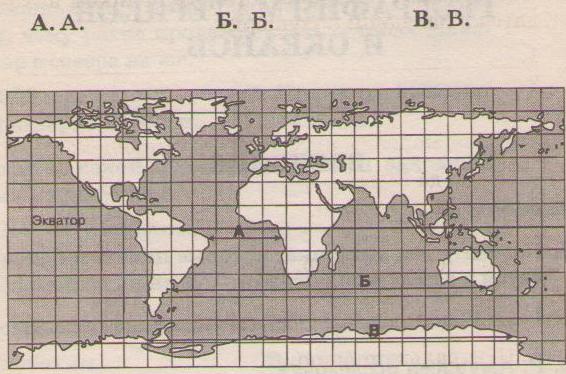                                                                      Рис.15.Границы литосферных плит, направление и скорость их перемещения, зоны разломов на суше и на дне океанов обозначены на:                                                                                                                                                            А. Карте природных зон;                                     Б.Физической карте;                                                                                                           В.Комплексной карте;                                         Г.Карте строения земной коры.                                                                            6. В субтропическом климатическом поясе Северного полушария зимой действуют воздушные массы:  А.Умеренные;                                         Б.Тропические;                                                                                                                        В.Экваториальные;                                 Г.Арктические.7. Что такое климатообразующие факторы?А.Количество и режим выпадения осадков, температура воздуха и ее различие по сезонамБ. Климатический пояс и климатическая область, в  которых находится территория В. Причины, влияющие на формирование климата любой территорииГ. Многолетний режим погоды любой территории.8. Вулканы Килиманджаро и Кения находятся:                                                                                                                     А.На   Восточно - Африканском  плоскогорье;                  Б.В горах Атлас;                                                                                   В.В Драконовых горах;                                                             Г.В Капских горах.                                             9. Зоны современных землетрясений  и вулканизма расположены:                                                               А. На платформах.  Б. На окраинах всех материков. В. На   границах литосферных плит.10.  Какому климатическому поясу характерна 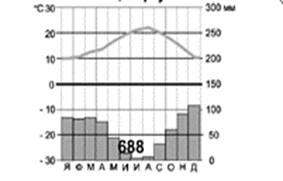                        климатограмма:                          →→А. умеренный континентальный Б. субтропический средиземноморский                                              В. тропический пустынный Г. арктический    11.   Какому климатическому поясу характерна                                                                                         климатограмма                         →→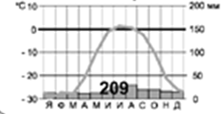  А. субарктический       Б. арктический    В. умеренный             Г. тропический      12. К бассейну какого океана относится река Нил?                                                                                   А.Индийского;   Б.Атлантического;  В.Северного Ледовитого;          Г.Тихого.                                                                                                                                                                              13.Самый  низкорослый народ на Земле:                                                                                                        А.Бушмены; Б.Пигмеи; В.Эфиопы; Г.Берберы.14.Что обозначено  на РИС. 4  буквами:                                                А.Залив___________________  Б.Остров__________________ Г.Река______ В.Пустыня________________Рис.4                                             Рис.5 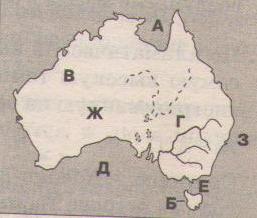 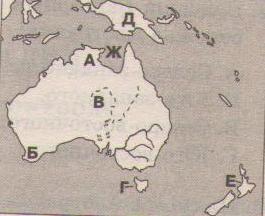   15.  Какой буквой на рисунке 5 правильно показан район обитания страуса эму?                          А.А                                Б.Б                                В.В                                    Г.Г                 16. Впишите, что обозначено буквами на рисунке 6.                                     Рис.6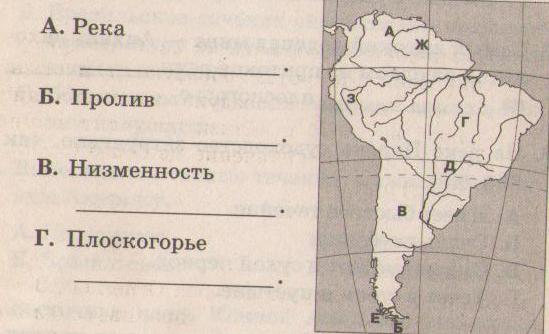 17.Знаменитый Большой Каньон находится   на реке ____________, на материке  ______________________________________.18.В  центральной части Северной Америки природные зоны изменяются с запада на восток. Главной причиной является:                                                                                                                  А.Уменьшение угла падения солнечных лучей;               Б.Изменение плодородия почв;                                                                                                                         В.Господство западных ветров и существование гор на западном побережье.                                      Г.Изменение животного мира.19.Месторождения нефти и газа на Западно-Сибирской равнине связаны с горными породами:                                                                                                                                  А.Магматическими;     Б.Кристаллическими;    В.Метаморфическими;        Г.Осадочными.20.Муссонные дожди вызывают  наводнения на реке:                                                                                     А.Дунай;                       Б.Евфрат;                                   В. Хуанхэ;                          Г.Енисей.21.Какие горы Евразии образовались одновременно с Аппалачами?                                                          А.Альпы                        Б.Гималаи;                                В.Кавказ;                               Г.Урал.22. Из всех сфер Земли полностью в географическую оболочку входят только две  _______________  и  ______________________. 23. Самый большой природный комплекс Земли - это:                                                                                                    А.Мировой океан;             Б.Материк Евразия;        В.Географическая оболочка.24.В какой из названных природных зон круговорот веществ и энергии происходит медленнее?                                                                                                                                                                                       А.   Во влажных экваториальных лесах;                 Б.   В саваннах и редколесьях;                                                                                        В.   В смешанных лесах;                                           Г.   В тундре.25. Какой из указанных примеров взаимодействия биосферы и атмосферы?А. Корни растений разрушают горны породы; Б.Растения поглощают углекислый газ и выделяют кислород; В.Подземные воды выходят на поверхность и образуют источник; Г.Животные переносят семена растений на большие настояния.Контрольная работа № 2 . Рельеф России.Проверка номенклатуры.Кавказ, Восточно-Европейская раввина, Уральские горы, Саяны, Хребет Джугджур, Чукотское нагорье, Сихоте-Алинь, Верхоянский хребет, Ключевская сопка, Горы БырангаПроверка знания терминов и понятий.Древние устойчивые участки земной коры…Наука о вымерших организмах…Карта, содержащая информацию о горных породах…Скопление полезных ископаемых…Рыхлые глинисто-валунные ледниковые отложения…Внутренние процессы, связанные с движением земной коры…Смещение горных пород вниз по склону под влиянием силы тяжести…Составьте характеристику рельефа Русской равнины по плану:Географическое положениеКакой тектонической структуре соответствуетВозраст пород, Средние высотыНаибольшая высотаВнешние процессы, формирующие рельефСтихийные явленияПолезные ископаемыеНайди соответствие форм рельефа и тектонических структур:Контрольная работа № 3 . Климат  России.1 вариант1. При движении с запада на восток количество солнечной радиации, получаемое территорией:1) увеличивается;	2) не изменяется;	3) уменьшается.2. На рисунке 59 изображен атмосферный фронт: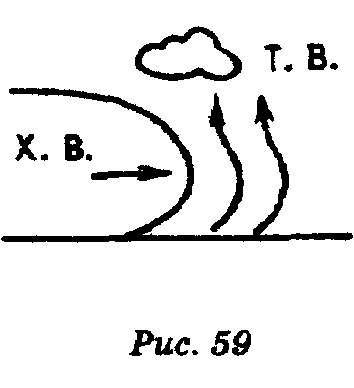 1) теплый;	2) холодный.3. С холодным атмосферным фронтом связана погода:1) тихая и солнечная;	2) облачная и безветренная;3) облачная, ветреная с осадками.4. В антициклоне воздух движется:1) по часовой стрелке;	2) против часовой стрелки.5. Ветреная, ненастная погода при циклоне объясняется:1) восходящим движением воздуха; 2) нисходящим движением воздуха.В. На территории России субширотное протяжение имеют изотермы:1) января;	2) июля.7. С удалением от атлантического океана годовая амплитуда температур:1) увеличивается; 	2) не изменяется;	3) уменьшается.8. При устойчивой антициклональной погоде могут возникать стихийные бедствия:1) засухи;	2) засухи и суховеи;	 3) засухи, суховеи, наводнения.9. Для того чтобы промышленное предприятие меньше загрязняло воздух Москвы, оно должно располагаться в точке: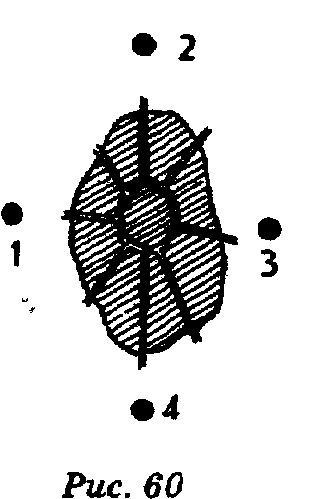 2 вариант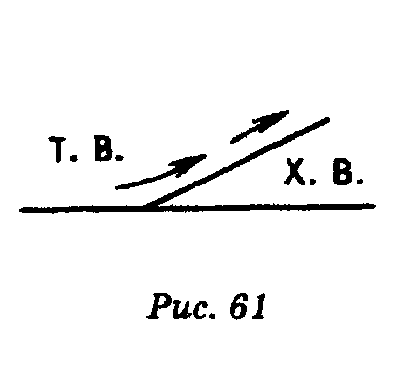 1. На рисунке 61 изображен атмосферный фронт:1) теплый;	2) холодный.Т. В. — теплый воздух Х. В. — холодный воздух2. При взаимодействии двух воздушных масс атмосферные осадки будут выпадать:1) из более теплой;	2) из более влажной.3. В циклоне воздух движется:1) от центра к краям;		2) от краев к центру.4. Ясная, солнечная погода при антициклоне объясняется:1) восходящим движением воздуха; 2) нисходящим движением воздуха.5. Изотермы января на территории России преимущественно располагаются:1) субширотно;	2) субмеридионально.6. Распределение температур июля на большей части территории страны определяется в первую очередь:1) географической широтой;	2) циркуляцией воздушных масс;3) характером подстилающей поверхности.7. При движении с юга на север увлажнение изменяется:1) от избыточного к недостаточному; 2) от недостаточного к избыточному.8. При мощных циклонах могут возникать стихийные бедствия:1) ураганы;  2) ураганы и засухи;  3) ураганы, засухи, суховеи.9. Концентрация в воздухе загрязняющих веществ оказывается выше при погоде:1) циклоидальной;	2) антициклональной.Контрольная работа № 4 . Внутренние воды России.Вариант 1Превышение истока реки над устьем – это …….Снеговая граница расположена на уровниА) .	в) .     Б) .	г) .3. Водными ресурсами обеспечены районы          А) Забайкалья	в) Средняя полоса России           Б) Урал	     г) Дальний Восток.4. Летнее половодье наблюдается на реках          А) Кольского полуострова	          в) полуостров Таймыр            Б) Камчатка	г) Чукотка.5. По происхождению котловин Онежское озеро относится           А) тектоническое	в) ледниковое           Б) термокарстовое	г) вулканическое6. Промышленность расходует …… водных ресурсов             А) 10	в) 50            Б) 30	г) 807.Самый надежный способ защиты вод от загрязнения.           А) рациональное расходование воды            Б) строительство очистных сооружений           В) ведение системы оборотного водоснабжения   Г) введение платы за использование водных ресурсов.8. Образование болот способствует             А) небольшое количество осадков	в) замедленный сток             Б) небольшое испарение	                           г) образование гор9. Речной сток – это……            А) отношение величины падения реки к ее длине            Б) просачивание воды в грунт.            В) перемещение в ней химических веществ.            Г) колебания уровня воды по сезонам.10. Самая заболоченная территория России……11. Большое число ледников в горах          А) Алтай 	в) Саяны          Б) Хибины 	г) Забайкалье.12.Соленое озеро в Астраханской области……13. Виды внутренних вод………14. Где протекает река Нижняя Тунгуска        А) Западная Сибирь	в) Русская равнина        Б) Восточная Сибирь	г) Дальний Восток15 Что можно сказать о реке, если ее падение и уклон больше .Вариант 2Наиболее стабильными источниками питания рек являютсяА) дождевое	в) ледниковое  Б) грунтовое	г) снеговое2. Период устойчивого низкого уровня воды в реке – это…..3. Наиболее заболоченная территория России         А) Русская равнина	в) Западная Сибирь         Б) Приамурье	г) Среднесибирское плоскогорье.4. Многолетняя мерзлота образовалось благодаря       А) тектоническим процессам.             	В) суровому климату       Б) географическому положению.	       Г) грунтовым водам.5. Слой многолетний мерзлоты мощностью 600- наблюдается         А) Карелия	в) Енисей          Б) Ямал		г) Камчатка6.Весение половодье наблюдается на реках       А) Дон		в) Обь        Б) Амур		г) Калыма7.Какие виды загрязнения воды вы знаете………..8. Водными ресурсами обеспечены       А) Русская равнина	в) Урал       Б) Восточная Сибирь	г) Южная Сибирь9. Самое глубокое озеро – это…10 Соотношение уклона к длине реки называется…..11.Что вы можете сказать о реке, если ее уклон и падение меньшее 50 метров…..12. Где протекает река Калыма.          А) Русская равнина	в) Западная Сибирь          Б) Дальний Восток		г) Восточная Сибирь13. Сведение о реках и ее наблюдениях -  это….        А) падение			в) кадастр         Б) уклон 		г) межень14. Какое происхождение у озер на Камчатке         А) Ледниковое	в) карстовое         Б) Тектоническое                  г) вулканическое.15.Самый надежный способ защиты вод от загрязнения.           А) рациональное расходование воды            Б) строительство очистных сооружений           В) ведение системы оборотного водоснабжения     Г) введение платы за использование водных ресурсов.Контрольная работа № 5. Почвы России.Вариант 1.К материнской породе примыкает почвенный горизонт:1. гумусовый.     2. вымывания.    3. вмывания.В сухие периоды года влага в почве двигается:1.снизу вверх.      2. сверху вниз.Более молодые почвы на территории Восточно-европейской равнины располагаются:на севере, в границах оледенения;    2.  на юге, вне границ оледенения.Почва, содержащая 60% песка и 40% глины, по механическому составу относится:1. к песчаной;      2. к супесчаной;     3. к глинистой.Распределите почвы по мере увеличения мощности гумусового горизонта:1. серые лесные; 3. подзолистые;     3. дерново-подзолистые.Для степных районов наиболее характерна эрозия почв:1.водная;        2 ветровая.Вариант 2.Самым верхним горизонтом почвы является:1 гумусовый;       2. вымывания;     3. вмывания.Снизу вверх почвенная влага двигается в сезоны года:1 сухие;          3. влажные.Более древние почвы на территории Восточно-европейской равнины располагаются:на севере, в границах оледенения;     2. на юге, вне границ оледенения.Распределите почвы по мере уменьшения мощности гумусового горизонта:	1. серые лесные;     2. тундро-глеевые;    3. дерново-подзолистые.Ветровая эрозия характерна для районов:                  1. лесных;        2. степных.Установите соответствие:   1.чернозем;                                            А. Пастбища;                     2. бурые полупустынные;                     Б. Луга и сенокосы;  3. подзолистые.                                      В. Пашня.Контрольная работа № 6 . Регионы России.Описать природно-территориальный комплекс (ПТК):полуостров Ямал  2. Алтай  3. Северный Урал 4. Полуостров Таймыр 5. Остров СахалинКонтрольная работа № 7 . Человек и природа.Географический диктант:Контрольная работа № 8. Природа Ростовской области.1. На территории какого крупного природного района находится Ростовская область?А. Русская равнина Б. Урал В. Западная Сибирь Г. Дальний Восток2. Назовите государство, имеющее общую границу с Ростовской областьюА.  Грузия Б. Украина В. Белоруссия Г. Казахстан3. Крайние точки Ростовской области расположены в районахА. Верхнедонской и Песчанокопский Б. Волгодонской и Семикаракорский В. Сальский и Заветинский Г. Вешенский и Морозовский4. Какая форма рельефа преобладает на территории Ростовской областиА. плоская равнина Б. холмистая равнина В. Плоскогорье Г. нагорье5. Левым притоком Дона являетсяА. Калитва Б. Северский Донец В.Сал Г. Миус6.  Какими полезными ископаемыми богата наша областьА. железная руда Б. Известняк В. Олово Г.Золото7. Укажите тип климата Ростовской областиА. Тропический Б. Умеренно-кантинентальный В. Умеренный морской Г. Муссонный8. В какой природной зоне расположена Ростовская областьА. Тайга Б. Тундра В. Степь Г. Пустыня9. Назовите тип почв, преобладающий в Ростовской областиА. Тундрово-глеевые Б. Таежно-лесные В. Бурые пустынные Г. Черноземы южные 10. Какое растение на Дону называют «шелковой травой»А. Полынь Б. Ковыль В. Камыш Г. ТипчакПрактические работыПровести анализ учебного атласа для VIII класса и назвать те тематические карты, с которыми вы встретились впервые. Провести анализ одной из тематических карт атласа в такой последовательности: название карты, масштаб, условные знаки, значение карты. В каком направлении от Москвы находятся города Краснодар, Нижний Новгород, Баку. Показать их расположение на контурной карте, указать направление движения к этим городам от Москвы и примерное расстояние. Определить протяженность России с запада на восток по Северному полярному кругу, если длина одного градуса равна .Определить абсолютную высоту самой высокой  точки Среднерусской возвышенности и ее превышение над Прикаспийской низменностью. 	Сравните два моря (по выбору) по картам и таблицамПлан:Бассейн какого океанаОкраинное или внутреннееБереговая линия (изрезана, нет,  заливы, полуострова)Глубины, рельеф днаСолёностьТемпература воды (есть ли льды)РесурсыЭкологические проблемыВАРИАНТ 1Рассчитать поясное время в городе Якутске при условии, что в Ярославле поясное время равно 10 ч.Определить время во Владивостоке, если в Москве 12 ч.Сколько раз в нашей стране можно встретить Новый год?Почему при перелете из Москвы в Екатеринбург надо переводить часы, а при перелете в Мурманск не надо?В каком часовом поясе находится Волгоградская область?Какие изменения во времени произойдут при пересечении линии перемены дат с запада на восток? С востока на запад?Сколько времени в Волгограде, если в Якутске 2 часа ночи?ВАРИАНТ 2Определить, который час в городе Магадане, если в Екатеринбурге 5 ч утра. Санкт-Петербург находится примерно на 7,5° западнее Москвы. В каком городе в июне раньше темнеет и насколько?На сколько и в каком направлении надо перевести стрелки часов, если мы переместимся из 2-го часового пояса в 8-й? в 1-й?Определите по карте, какие крупные города России отделены друг от друга наибольшим числом часовых поясов (приведите три примера).В каком городе темнеет раньше, в Москве или в Волгограде?Теплоход выходит и порта Владивостока в Сан-Франциско (США) 20 сентября в 8.00 утра. В пути он будет трое суток. Какого числа теплоход достигнет Сан-Франциско? Сколько времени в Петропавловске-Камчатском, если в Волгограде 18 часов?Работа в группахГРУППА 1Изучить по тексту учебника и картам в атласе «Открытие и освоение Севера новгородцами и поморцами»Найти на карте: г. Новгород, Кольский полуостров, Печору, Белое море, Мурманск, Горло Белого моря, Пермь, ШпицбергенВспомнить как проходил путь «из варяг в греки»Что такое волоки? Кто такие поморы?ГРУППА 2Изучить по учебнику походы русских в Западную Сибирь. Найти на карте: Иртыш, Обь, Таз, Карские ворота, Юрский шар, о. Новая Земля, Уральские горы.Что такое Мангазея? Что означает слово Сибирь?Каково значение походов ЕрмакаГРУППА 3Географические открытия конца XVI начала XVII векаПо тексту учебника изучите походы в Сибири и Дальнем ВостокеКакие открытия совершил Курбат Иванов, Иван Москвин, Семён Дежнёв?Найдите на карте: Лену, Хатангу, Колыму, Амур, Охотское море, Иркутск.Какой город основан в XVII и стал центром  освоения Восточной Сибири?ГРУППА 4Открытия нового времени (средина XVI-XVIII)Какие открытия сделал В. Атласов, Витус Беринг? Расскажите о роли Петра I, I и II Камчатских экспедициях.В честь кого названо море Лаптевых?Найдите на карте: полуостров Таймыр, полуостров Ямал, Командорские острова, Новосибирские острова.ГРУППА 5Географические исследования в XIX веке.В чём заслуга Н.М. Пржевальского, Г. Седова, О.Шмидта?Найти на карте:  архипелаг Северная Земля, острова Октябрьской Революции, Пионер, Комсомолец, БольшевикОпределить, где проходит северный морской путьПроанализируйте таблицу в учебнике на странице 274 (таблица читается снизу вверх). Ответьте на вопросы:Какие события происходили в протерозойскую эру?Какая эра была самой продолжительной?Какой период самый короткий?В какой период появились первые наземные растения?В какие периоды на Земле был влажный климат, в какой сухой?Когда вымерли гигантские пресмыкающиеся – динозавры?Задания:Сравнить содержание тектонической и физической карт. Установить наличие взаимосвязи между тектоническим строением, рельефом и полезными ископаемыми на отдельных территориях нашей страны и сопредельных государств. Фактический материал, доказывающий наличие такой связи, обобщить в форме таблицы.Вывод сформулировать самостоятельно и записать в тетради.Выводы об установленной зависимости:Используя текст учебника и рисунок 28 в учебнике на стр.59 заполните таблицу:Задания:1. Определить суммарную радиацию и коэффициент увлажнения в районе городов Архангельска и Оренбурга.2. Сравнить полученные результаты и сделать вывод о причинах различия. Работу можно оформить, как показано в таблице.Вывод о причинах различия:По картам и тексту учебника заполнить таблицу:Сделать вывод:Какой тип климата самый холодныйВ каком – самая холодная зима?В каком – самое холодное лето?Какой тип климата имеет самую большую амплитуду температур?В каком климате зима холодная и сухая?В каком климате мы живём?Практическая работа проводится по группам:ВолгаОбьЕнисейЛенаОтветить на вопросы, подтвердив свои ответы фактическими данными, полученными при анализе профиля.  (см. стр. уч. 93 рис. 44)Как изменяются основные виды почв при движении с севера на юг по Восточно-Европейской равнине?Как изменяется плодородность почв и от чего она зависит?Как и почему изменяется характер растительности?После ответа на вопросы сформулировать вывод о зависимости,   существующей между почвой и типом растительного покрова. Используя текст учебника на стр.102 – 104 заполни таблицу:! Оставьте пустыми две последние колонки!Охарактеризовать ПТК Азовского моря, пользуясь планом:Бассейн какого океана?Внутреннее или окраинное? (связь с океаном)Площадь в сравнении с другими морямиТемпература (замерзает?)Солёность водыПреобладающие глубины, наибольшая глубинаРеки, впадающие в мореБиологические ресурсыПроблемы моряИзучите особенности лесной зоны РоссииТАЙГА Ответьте на вопросы:Назовите самую распространённую  породу дерева в РоссииКакое дерево в сибирской тайге называют ореховой сосной?Как лиственница приспособилась к условиям суровой зимы и вечной мерзлоте?В чём разница темнохвойной и светлохвойной тайги?СМЕШАННЫЕ И ШИРОКОЛИСТВЕНЫЕ ЛЕСАОтветьте на вопросы:Почем тайга сменяется на смешанные широколиственные леса?Чем отличаются смешанные широколиственные леса Дальнего востока от лесов Русской равнины?Почему в лесной зоне животные не живут стадами?Работа по группамТундра и тайгаСмешанные и широколиственные леса, лесостепиСтепи, полупустыни и пустыниТундраОпределите, чему равен коэффициент увлажнения в тундре?Почему полоса тундры на Русской равнине узкая?Почему в тундре не растут деревья?Какие породы распространены в тайге Русской равнины?Определите коэффициент увлажнения в тайге.Смешанные и широколиственные леса, лесостепиЧто такое полесье?Чем заняты полесья?Что такое западины?Определите коэффициент увлажнения.Почему усилилась эрозия в лесостепной зоне?Степи, полупустыни и пустыниЧему равен коэффициент увлажнения в степи?Чему равен коэффициент увлажнения в полупустыне и пустыне?Могут ли в полупустыне расти деревья?Чем объяснить быстрое разрушение горных пород в пустыне?Как растения приспособились к жизни к пустыне?Пользуясь текстом учебника заполните таблицуРабота в парахЗадание 1определите изменение температуры, осадки, испаряемость в Западной Сибири с запада на восток.с чем связано увеличение осадков в восточной части?Задание 2Определите изменение температуры, осадки и испаряемость в Западной Сибири с севера на юг.В какой части равнины избыточное увлажнение?Оцените природные условия и ресурсы одной из территории Западной Сибири (Уренгой, Сургут, Васюганье) по плану:Географическое положениеРельефПолезные ископаемыеКлимат (сред. температуры января, июля, годовое кол-во осадков, увлажнение)Воды – реки ,озёра, мерзлотаПриродная зонаЗанятия населения (охота, рыболовство, добыча полезных ископаемых…)Проблемы и пути их решенияОтметьте на карте следующие объекты:Алтай, Западный Саян, Восточный Саян, Салаирский кряж, Кузнецкий Алатау, Байкальский, Хома-Дабан, Борщовочный хребет, Становой, Яблоновый.Нагорья: Патомское, АлданскоеВершины: БелухаКотловины: Кузнецкая, Минусинская, Тувинская.Заполните таблицуВывод: Описать ПТККарелияПолуостров ЯмалАлтайПриволжская возвышенностьСеверный УралПолуостров ТаймырОстров СахалинСм. план далее…План:СтепнякиПоморыВы живёте в тайгеВы живёте в тундреГорцыПлан:Основное занятие населенияДополнительные занятия (промысел, ремёсла)Где размещают населённые пунктыИз чего строят жилище?Из чего изготавливают одеждуСредства передвиженияЧто покупают и продают у жителей соседних районов?Заполните таблицу№НазваниеКол-воКарты настенные ламинированные (навые)Карты настенные ламинированные (навые)Карты настенные ламинированные (навые)1Агроклимат. ресурсы мира. Религии мира. Карта (2)12Агропром. комплекс России./Зап. Сибирь. Соц-экон.карта(2)13Африка. Физ. карта / Южная Америка. Полит. карта (2)14Вост.Сибирь,Даль.Восток.Физ.карта/Евразия. Полит.карта(2)15Вулканизм и землетрясения/Отраслевая структ.хоз.России(2)16Государства Мира. Западное и Восточное полушария (1)17Европ.юг России. Физ. карта/ Природ. зоны, биол. ресурсы России (2)18Европейский Север России / Почв. карта мира (2)19Зарубеж.Европа.Полит.карта/ Комплекс, карта Поволжья(2)1№КлассНаименованиеТемаКол-во16-7Глобус ученическийПлан и карта 126-10Раздаточный материал: минералы и горные породыЛитосфера2№КлассНазваниеКол-во17География. Наш дом Земля. 7 класс.126Начальный курс географии.      6 класс136-10Школьный курс . География148География России. Природа 159География России. Хозяйство166-9Виртуальная школа  Кирилла и Мефодия. Уроки географии.476-9Презентации к урокам.6 класс:Атмосферное давлениеВетерВулканыГеографические координатыГорные породы и минералыРельеф сушиЧасти мирового океанаВоды сушиНаселение Земли7 класс:Африка. РельефАфрика. Природные зоныАфрика. Страны и народыАвстралия – страна наоборотВнутренние воды Южной АмерикиПрирода АнтарктидыКлимат Северной АмерикиВнутренние воды Евразии8 класс:Факторы, влияющие на климат РоссииАтмосферные фронты. Циклоны и антициклоныРеки РоссииКавказУралБайкал-жемчужина России9 класс:Машиностроение Топливная промышленностьЧерная металлургияЦветная металлургияСостав и значение АПКТранспорт РоссииРегиональный компонент:ГП Волгодонского районаИстория образования Волгодонского районаРельеф ВРКлимат ВРВоды ВРПочвы ВРРастительный мир ВРЛекарственные травы ВРЖивотный мир ВРПтицы ВР394. Раздаточный материал4. Раздаточный материал4. Раздаточный материал4. Раздаточный материал4.1Минеральные и горные породы – 3 штда4.2Глобус ученический – 1 штда4.3Гербарий – 3 штдаПОРТАЛЫ:ПОРТАЛЫ:http://www.edu.ru/http://school.edu.ru/Российское образование -Федеральный порталhttp://school-sector.relarn.ru/Школьные секторhttp://schools.techno.ru/Школы в Интернетhttp://www.college.ru/Открытый колледжМатематика, физика, химия, астрономия, биология, географияhttp://ege.edu.ru/PortalWeb/index.jspЕГЕhttp://catalog.alledu.ru/Все образование Интернетаhttp://auditorium.ru/aud/index.phpwww.alledu.ruwww.alledu.ruЭНЦИКЛОПЕДИИЭНЦИКЛОПЕДИИhttp://school.holm.ru/enciclopedia/http://www.sci.aha.ru/ALL/index.htmhttp://encycl.yandex.ru/www.km.ruhttp://school.holm.ru/enciclopedia/http://www.sci.aha.ru/ALL/index.htmhttp://encycl.yandex.ru/www.km.ruССЫЛКИ НА ОБРАЗОВАТЕЛЬНЫЕ РЕСУРСЫССЫЛКИ НА ОБРАЗОВАТЕЛЬНЫЕ РЕСУРСЫhttp://www.uic.ssu.samara.ru/~nauka/internet.htmopen-edu.rsu.ru/RRC/Inet_in_school/Prez.htmhttp://public.uic.rsu.ru/~tkachova/sait.htmhttp://www.sch130.nsc.ru/cgi-bin/subjects.cgi?RUS+LISThttp://www.fio.spb.ru/links.phtmlhttp://edu.irk.ru/documents/index.htmhttp://fio.samara.ru/resourse/res.shtmlhttp://sura.ru/dikov/lists.htmhttp://www.uic.ssu.samara.ru/~nauka/internet.htmopen-edu.rsu.ru/RRC/Inet_in_school/Prez.htmhttp://public.uic.rsu.ru/~tkachova/sait.htmhttp://www.sch130.nsc.ru/cgi-bin/subjects.cgi?RUS+LISThttp://www.fio.spb.ru/links.phtmlhttp://edu.irk.ru/documents/index.htmhttp://fio.samara.ru/resourse/res.shtmlhttp://sura.ru/dikov/lists.htmГЕОГРАФИЯГЕОГРАФИЯhttp://som.fio.ru/subject.asp?id=10000144http://europa.km.ru/germany/dresden2.htm - Виртуальная Европаwww.infa.ru - Информационная система Россииhttp://www.infa.ru/geo/map/russia/client – Интерактивные картыDataGraf.Net. Построение карт России и стран мира по статистическим показателямGeoGlobe. Географические игрыВиртуальное Методическое Объединение Учителей ГеографииВсе флагиВсемирная географияГеографияЖивая карта. Конкурс для школьниковЗемля из космоса. Сайт NASAИспользование Internet на уроках географииИспользование информационных технологий в преподавании географииКарты погодыМир без границ для любителей географииНаучная сеть. ГеографияПроект "Глобальное мышление"Чудеса природыhttp://som.fio.ru/subject.asp?id=10000144http://europa.km.ru/germany/dresden2.htm - Виртуальная Европаwww.infa.ru - Информационная система Россииhttp://www.infa.ru/geo/map/russia/client – Интерактивные картыDataGraf.Net. Построение карт России и стран мира по статистическим показателямGeoGlobe. Географические игрыВиртуальное Методическое Объединение Учителей ГеографииВсе флагиВсемирная географияГеографияЖивая карта. Конкурс для школьниковЗемля из космоса. Сайт NASAИспользование Internet на уроках географииИспользование информационных технологий в преподавании географииКарты погодыМир без границ для любителей географииНаучная сеть. ГеографияПроект "Глобальное мышление"Чудеса природыНаименование разделаНаименование темыКоличество часов по авторской программеКоличество часов по рабочей программеВведение11Часть 1. Пространство России55Часть 2. Особенности природы и природные ресурсы.2323Часть 2. Особенности природы и природные ресурсы.Раздел 1. Рельеф и недра России66Часть 2. Особенности природы и природные ресурсы.Раздел 2. Климат и климатические ресурсы77Часть 2. Особенности природы и природные ресурсы.Раздел 3. Внутренние воды и водные ресурсы44Часть 2. Особенности природы и природные ресурсы.Раздел 4. Почва и почвенные ресурсы44Часть 2. Особенности природы и природные ресурсы.Раздел 5. Растительный и животный мир22Часть 3. Природные комплексы РоссииРаздел 1. Природное районирование66Часть 3. Природные комплексы РоссииРаздел 2. Природные  районы России1717Изучение природы своей местности66Роль географической науки в решении проблем взаимодействия общества и природы69Резерв52Всего6969№ урока Тема урокаКоличество часов.География своей местности. (6 ч).География своей местности. (6 ч).География своей местности. (6 ч).1Территория, границы, географическое положение Ростовской области и Волгодонского района. История заселения и освоения территории.12Рельеф, геологическое строение и полезные ископаемые.13Климатические особенности.  Характеристика сезонов года.14Природные зоны области. Внутренние воды Ростовской области и Волгодонского района. Почвы - главное богатство Ростовской области. Растительные зоны, животный мир. Характеристика основных природных комплексов.15Проблемы взаимодействия природы и человека на территории области. Охраняемые объекты.16Обобщение знаний по теме.1№
п/пНазвание раздела,
темы урокаОсновные виды учебной деятельностиЭлементы обязательного минимума образования. Требования к уровню
подготовки обучающихся .Формы
контроляПрактические работыУчебно-наглядный комплексCDDYDДомашнее заданиеСроки/факт12345678910Введение 1 часВведение 1 часВведение 1 часВведение 1 часВведение 1 часВведение 1 часВведение 1 часВведение 1 часВведение 1 часВведение 1 час1Что изучают в курсе «Природа России». Источники географической информацииОбъясняют роль географии в решении проблемФронтальныйК.44Стр.3-46.09.2016гПространства России (5 часов)Пространства России (5 часов)Пространства России (5 часов)Пространства России (5 часов)Пространства России (5 часов)Пространства России (5 часов)Пространства России (5 часов)Пространства России (5 часов)Пространства России (5 часов)Пространства России (5 часов)2Географическое положение РоссииОпределяют главные черты гп РоссииУметь показывать и называть факторы, определяющие географическое положение России; показывать на карте крайние точки страны; показывать границы России и пограничные страны, оценивать значение границ для связей с другими странами; определять разницу во времени по карте часовых поясов, приводить примеры воздействия разницы во времени на жизнь населения; показывать на карте субъекты РФ; обосновывать необходимость географических знаний на современном этапеПрактическая
работаНа контурную карту
нанести границы России и сопредельных
государств, отметитькрайние точки, моря,
омывающие берега
нашей РодиныК.71КиМ 8 кл№ 18.09.2016г3Моря, омывающие
территорию РоссииУчатся составлять характеристику моряУметь показывать и называть факторы, определяющие географическое положение России; показывать на карте крайние точки страны; показывать границы России и пограничные страны, оценивать значение границ для связей с другими странами; определять разницу во времени по карте часовых поясов, приводить примеры воздействия разницы во времени на жизнь населения; показывать на карте субъекты РФ; обосновывать необходимость географических знаний на современном этапеПрактическая
работаНа контурную карту
нанести границы России и сопредельных
государств, отметитькрайние точки, моря,
омывающие берега
нашей РодиныК.44КиМ 8 кл№ 213.09.2016г4Как осваивали и
изучали территорию
РоссииРассказывают о русских путешественникахУметь показывать и называть факторы, определяющие географическое положение России; показывать на карте крайние точки страны; показывать границы России и пограничные страны, оценивать значение границ для связей с другими странами; определять разницу во времени по карте часовых поясов, приводить примеры воздействия разницы во времени на жизнь населения; показывать на карте субъекты РФ; обосновывать необходимость географических знаний на современном этапеСообщения
учащихсяНа контурную карту
нанести границы России и сопредельных
государств, отметитькрайние точки, моря,
омывающие берега
нашей РодиныКиМ 8 кл№ 415.09.2016г5РКРоссия на карте часовых поясовРешают задачи на определение времениУметь показывать и называть факторы, определяющие географическое положение России; показывать на карте крайние точки страны; показывать границы России и пограничные страны, оценивать значение границ для связей с другими странами; определять разницу во времени по карте часовых поясов, приводить примеры воздействия разницы во времени на жизнь населения; показывать на карте субъекты РФ; обосновывать необходимость географических знаний на современном этапеРешение задач на поясное времяРешение задач на определение поясного
времени (Р.О.)Пр.р.№ 1КиМ 8 кл№ 320.09.2016г6Диагностическая работаВыполняют тестУметь показывать и называть факторы, определяющие географическое положение России; показывать на карте крайние точки страны; показывать границы России и пограничные страны, оценивать значение границ для связей с другими странами; определять разницу во времени по карте часовых поясов, приводить примеры воздействия разницы во времени на жизнь населения; показывать на карте субъекты РФ; обосновывать необходимость географических знаний на современном этапеРешение задач на определение поясного
времени (Р.О.)Пр.р.№ 1Гео 8 кл22.09.2016гРаздел I. ОСОБЕННОСТИ ПРИРОДЫ И ПРИРОДНЫЕ РЕСУРСЫ (23 ч)Раздел I. ОСОБЕННОСТИ ПРИРОДЫ И ПРИРОДНЫЕ РЕСУРСЫ (23 ч)Раздел I. ОСОБЕННОСТИ ПРИРОДЫ И ПРИРОДНЫЕ РЕСУРСЫ (23 ч)Раздел I. ОСОБЕННОСТИ ПРИРОДЫ И ПРИРОДНЫЕ РЕСУРСЫ (23 ч)Раздел I. ОСОБЕННОСТИ ПРИРОДЫ И ПРИРОДНЫЕ РЕСУРСЫ (23 ч)Раздел I. ОСОБЕННОСТИ ПРИРОДЫ И ПРИРОДНЫЕ РЕСУРСЫ (23 ч)Раздел I. ОСОБЕННОСТИ ПРИРОДЫ И ПРИРОДНЫЕ РЕСУРСЫ (23 ч)Раздел I. ОСОБЕННОСТИ ПРИРОДЫ И ПРИРОДНЫЕ РЕСУРСЫ (23 ч)Раздел I. ОСОБЕННОСТИ ПРИРОДЫ И ПРИРОДНЫЕ РЕСУРСЫ (23 ч)Раздел I. ОСОБЕННОСТИ ПРИРОДЫ И ПРИРОДНЫЕ РЕСУРСЫ (23 ч)Рельеф и недра России (6 ч)Рельеф и недра России (6 ч)Рельеф и недра России (6 ч)Рельеф и недра России (6 ч)Рельеф и недра России (6 ч)Рельеф и недра России (6 ч)Рельеф и недра России (6 ч)Рельеф и недра России (6 ч)Рельеф и недра России (6 ч)Рельеф и недра России (6 ч)7Особенности рельефа РоссииВыявляют закономерности размещения гор и равнинУметь читать тектоническую, геологическую карты, геохронологическую таблицу, выявлять взаимозависимость тектонических структури форм рельефа, полезных ископаемых на основе сопоставления карт;показывать на карте основные формы рельефа, выявлять особенности рельефа страны;наносить их на контурную карту;определять, как рельеф влияет на жизнь людей; приводить примеры изменений в рельефе под влиянием различных факторов; показывать на карте и называть районы интенсивных тектонических движений; называть меры безопасности при стихийныхявлениях; объяснять влияние рельефа на природу и жизнь людей.показывать месторождения полезных ископаемых, приводить примеры использованияполезных ископаемых, влияние разработки месторождений на природную среду; оценивать значимость полезных ископаемыхдля развития хозяйства. Оценивать условия добычиТестоваясамостоятельнаяработаКиМ 8 кл№ 527.09.2016г.8-9Геологическоестроение террито-рии нашей страныГеохронологическая таблицаЗнакомятся с геохронологической таблицейУметь читать тектоническую, геологическую карты, геохронологическую таблицу, выявлять взаимозависимость тектонических структури форм рельефа, полезных ископаемых на основе сопоставления карт;показывать на карте основные формы рельефа, выявлять особенности рельефа страны;наносить их на контурную карту;определять, как рельеф влияет на жизнь людей; приводить примеры изменений в рельефе под влиянием различных факторов; показывать на карте и называть районы интенсивных тектонических движений; называть меры безопасности при стихийныхявлениях; объяснять влияние рельефа на природу и жизнь людей.показывать месторождения полезных ископаемых, приводить примеры использованияполезных ископаемых, влияние разработки месторождений на природную среду; оценивать значимость полезных ископаемыхдля развития хозяйства. Оценивать условия добычиРаботас контурнойкартойУстановление взаимозависимости тектонических структур,рельефа и полезныхископаемыхК.26,43КиМ 8 кл№ 6-729.09.2016г  4.10.2016г10РКМинеральные ре-сурсы РоссииВыявляют взаимосвязь геологического строения и полезных ископаемых Уметь читать тектоническую, геологическую карты, геохронологическую таблицу, выявлять взаимозависимость тектонических структури форм рельефа, полезных ископаемых на основе сопоставления карт;показывать на карте основные формы рельефа, выявлять особенности рельефа страны;наносить их на контурную карту;определять, как рельеф влияет на жизнь людей; приводить примеры изменений в рельефе под влиянием различных факторов; показывать на карте и называть районы интенсивных тектонических движений; называть меры безопасности при стихийныхявлениях; объяснять влияние рельефа на природу и жизнь людей.показывать месторождения полезных ископаемых, приводить примеры использованияполезных ископаемых, влияние разработки месторождений на природную среду; оценивать значимость полезных ископаемыхдля развития хозяйства. Оценивать условия добычиСоставлениекартосхемыХарактеристика рельефа и полезныхископаемых своейместности.Влияние рельефа нажизнь людейПр.р.№ 3К.26КиМ 8 кл№ 86.10.20216г11-12Развитие формрельефа.Контрольная работа №1Показывают непрерывность развития форм рельефа, рассматривают виды стихийных явлений.Выполняют тестУметь читать тектоническую, геологическую карты, геохронологическую таблицу, выявлять взаимозависимость тектонических структури форм рельефа, полезных ископаемых на основе сопоставления карт;показывать на карте основные формы рельефа, выявлять особенности рельефа страны;наносить их на контурную карту;определять, как рельеф влияет на жизнь людей; приводить примеры изменений в рельефе под влиянием различных факторов; показывать на карте и называть районы интенсивных тектонических движений; называть меры безопасности при стихийныхявлениях; объяснять влияние рельефа на природу и жизнь людей.показывать месторождения полезных ископаемых, приводить примеры использованияполезных ископаемых, влияние разработки месторождений на природную среду; оценивать значимость полезных ископаемыхдля развития хозяйства. Оценивать условия добычиТестированияХарактеристика рельефа и полезныхископаемых своейместности.Влияние рельефа нажизнь людейПр.р.№ 3К.26КиМ 8 клконспект11.10.2016г13.10.2016гКлимат и климатические ресурсы (7 часов)Климат и климатические ресурсы (7 часов)Климат и климатические ресурсы (7 часов)Климат и климатические ресурсы (7 часов)Климат и климатические ресурсы (7 часов)Климат и климатические ресурсы (7 часов)Климат и климатические ресурсы (7 часов)Климат и климатические ресурсы (7 часов)Климат и климатические ресурсы (7 часов)Климат и климатические ресурсы (7 часов)13От чего зависитклимат нашейстраныУчатся работать с климатическими картами и картосхемамиЗнать закономерности распределения суммарной солнечной радиации.Уметь приводить примеры влияния климата на жизнь людей, сравнивать Россию с другимистранами по получаемому количеству теплаСамостоятель-ная работаХарактеристикаклиматических поясов иобластей с точки зрения условий жизни и хозяйственной деятельности людейК.22КиМ 8 кл№ 918.10.2016г14-15РКЗакономерности
распределения тепла и влаги на территории нашей страны. Атмосферные фронты. Циклоны и антициклоны.Знакомятся с синоптической картойЗнакомятся с климатическими рекордами Россиидавать оценку климатических особенностей России; приводить примеры изменения погоды под
влиянием циклонов, антициклонов, атмосферных фронтов; объяснять влияние разных типов воздушных
масс, постоянных и переменных ветров на климат территории;
определять по картам температуры воздуха, количество осадков, объяснять закономерности их распределения в разных регионах
России; называть и показывать климатические пояса и области, давать краткое описание типов
погоды; давать оценку климатических условий для
обеспечения жизни людейФронтальный
опросОпределение по климатической карте
суммарной радиации,
коэффициента увлажнения для отдельных
пунктов страны.
Определение состояния погоды по синоптической картеПр.р.№ 4,5,6,7К.44КиМ 8 клконспект20.10.2016г25.10.2016г16Типы климатов РоссииОпределяют тип климата по климатограммедавать оценку климатических особенностей России; приводить примеры изменения погоды под
влиянием циклонов, антициклонов, атмосферных фронтов; объяснять влияние разных типов воздушных
масс, постоянных и переменных ветров на климат территории;
определять по картам температуры воздуха, количество осадков, объяснять закономерности их распределения в разных регионах
России; называть и показывать климатические пояса и области, давать краткое описание типов
погоды; давать оценку климатических условий для
обеспечения жизни людейСамостоятель-ная работаОпределение по климатической карте
суммарной радиации,
коэффициента увлажнения для отдельных
пунктов страны.
Определение состояния погоды по синоптической картеПр.р.№ 4,5,6,7КиМ 8 кл№ 1027.10.2016г17-18РКЗависимость человека от климатических условий.Агроклиматические ресурсы.Выявляют причины неблагоприятных климатических явлений и экологических проблемдавать оценку климатических особенностей России; приводить примеры изменения погоды под
влиянием циклонов, антициклонов, атмосферных фронтов; объяснять влияние разных типов воздушных
масс, постоянных и переменных ветров на климат территории;
определять по картам температуры воздуха, количество осадков, объяснять закономерности их распределения в разных регионах
России; называть и показывать климатические пояса и области, давать краткое описание типов
погоды; давать оценку климатических условий для
обеспечения жизни людейИндивидуаль-ный опросОпределение по климатической карте
суммарной радиации,
коэффициента увлажнения для отдельных
пунктов страны.
Определение состояния погоды по синоптической картеПр.р.№ 4,5,6,7К.64КиМ 8 кл№ 11  8.11.2016г10.11.2016г19Обобщающий урок
по теме №2Игра выполняют тестдавать оценку климатических особенностей России; приводить примеры изменения погоды под
влиянием циклонов, антициклонов, атмосферных фронтов; объяснять влияние разных типов воздушных
масс, постоянных и переменных ветров на климат территории;
определять по картам температуры воздуха, количество осадков, объяснять закономерности их распределения в разных регионах
России; называть и показывать климатические пояса и области, давать краткое описание типов
погоды; давать оценку климатических условий для
обеспечения жизни людейТестированиеОпределение по климатической карте
суммарной радиации,
коэффициента увлажнения для отдельных
пунктов страны.
Определение состояния погоды по синоптической картеПр.р.№ 4,5,6,7Гео 8 кл22.11.2016гВнутренние воды и водные ресурсы (4 ч)Внутренние воды и водные ресурсы (4 ч)Внутренние воды и водные ресурсы (4 ч)Внутренние воды и водные ресурсы (4 ч)Внутренние воды и водные ресурсы (4 ч)Внутренние воды и водные ресурсы (4 ч)Внутренние воды и водные ресурсы (4 ч)Внутренние воды и водные ресурсы (4 ч)Внутренние воды и водные ресурсы (4 ч)Внутренние воды и водные ресурсы (4 ч)20РКРазнообразие внутренних вод России. Реки ДонПоказывают влияние климата и рельефа на рекиУметь показывать на карте реки России, озера, артезианские бассейны, области распространения вечной мерзлоты; приводить примеры хозяйственного использования поверхностных вод и негативного влияния на них человеком использования
реки в хозяйственных целях;
давать характеристику рек и крупных озер страны и области; объяснять значение каналов и водохранилищРабота
с картамиХарактеристика реки с точки зрения хозяй-
ственного ее использования.
Сравнительная оценка
обеспеченности водными ресурсами своей области и любого
регионаК.44КиМ 8 кл№ 1225.11.2016г21Озера. Болота. Подземные воды. Ледники. Многолетняя
мерзлотаГотовят сообщения по темеУметь показывать на карте реки России, озера, артезианские бассейны, области распространения вечной мерзлоты; приводить примеры хозяйственного использования поверхностных вод и негативного влияния на них человеком использования
реки в хозяйственных целях;
давать характеристику рек и крупных озер страны и области; объяснять значение каналов и водохранилищСамостоятель-ная работаХарактеристика реки с точки зрения хозяй-
ственного ее использования.
Сравнительная оценка
обеспеченности водными ресурсами своей области и любого
регионаК.44КиМ 8 кл№ 1329.11.2016г22РКВодные ресурсы.
Охрана водРассматривают значение воды в жизни человекаУметь показывать на карте реки России, озера, артезианские бассейны, области распространения вечной мерзлоты; приводить примеры хозяйственного использования поверхностных вод и негативного влияния на них человеком использования
реки в хозяйственных целях;
давать характеристику рек и крупных озер страны и области; объяснять значение каналов и водохранилищПрактическая
работа № 8Характеристика реки с точки зрения хозяй-
ственного ее использования.
Сравнительная оценка
обеспеченности водными ресурсами своей области и любого
регионаКиМ 8 кл№ 141.12.2016г23Обобщающий урок по теме№3Выполняют тестУметь показывать на карте реки России, озера, артезианские бассейны, области распространения вечной мерзлоты; приводить примеры хозяйственного использования поверхностных вод и негативного влияния на них человеком использования
реки в хозяйственных целях;
давать характеристику рек и крупных озер страны и области; объяснять значение каналов и водохранилищЗачетХарактеристика реки с точки зрения хозяй-
ственного ее использования.
Сравнительная оценка
обеспеченности водными ресурсами своей области и любого
региона6.12.2016г.Почва н почвенные ресурсы (4ч)Почва н почвенные ресурсы (4ч)Почва н почвенные ресурсы (4ч)Почва н почвенные ресурсы (4ч)Почва н почвенные ресурсы (4ч)Почва н почвенные ресурсы (4ч)Почва н почвенные ресурсы (4ч)Почва н почвенные ресурсы (4ч)Почва н почвенные ресурсы (4ч)Почва н почвенные ресурсы (4ч)24РКОбразование почв и
их разнообразиеОпределяют вклад В.В. Докучаева в создание почвоведенияУметь объяснять понятия «земельные ресурсы», «сельскохозяйственные угодья»; необходимость охраны почв, рационального использования земель. называть факторы почвообразования; свойства основных типов почв; давать оценку типов почв с точки зрения их хозяйственного значения;Фронтальный
опросХарактеристика почв по карте, анализ факторов и условий поч-вообразованияКиМ 8 кл№ 158.12.2016г25Закономерности
распространения
почвОпределяют типы и свойства почвУметь объяснять понятия «земельные ресурсы», «сельскохозяйственные угодья»; необходимость охраны почв, рационального использования земель. называть факторы почвообразования; свойства основных типов почв; давать оценку типов почв с точки зрения их хозяйственного значения;Проверочная
работаПр.р.№ 9К.67КиМ 8 кл№ 1613.12.2016г26РКПочвенные ресурсыВыявляют причины разрушения почвУметь объяснять понятия «земельные ресурсы», «сельскохозяйственные угодья»; необходимость охраны почв, рационального использования земель. называть факторы почвообразования; свойства основных типов почв; давать оценку типов почв с точки зрения их хозяйственного значения;Работа с картами атласаХар-ка приазовского чернозема КиМ 8 кл№ 1715.12.2016г27Зачет по теме «Почвы России»Заполняют таблицу Почвы РоссииЗачет20.12.2016гРастительность и животный мир (2 ч)Растительность и животный мир (2 ч)Растительность и животный мир (2 ч)Растительность и животный мир (2 ч)Растительность и животный мир (2 ч)Растительность и животный мир (2 ч)Растительность и животный мир (2 ч)Растительность и животный мир (2 ч)Растительность и животный мир (2 ч)Растительность и животный мир (2 ч)28РКРастительный и животный мир РоссииУчатся коллекционной работеЗнать ресурсы леса.
Уметь приводить примеры использования человеком безлесных пространств;
объяснять причины изменения лугов, степей, тундры под влиянием человека; значение
животного мира в жизни человека;
прогнозировать последствия уничтожения болотРабота с карта
ми атласаПр.р.№ 10КиМ 8 кл№ 1822.12.2016г29Биологические ресурсы. Охрана растительного и животного мираЗнакомятся с ролью органического мира в жизни человекаЗнать ресурсы леса.
Уметь приводить примеры использования человеком безлесных пространств;
объяснять причины изменения лугов, степей, тундры под влиянием человека; значение
животного мира в жизни человека;
прогнозировать последствия уничтожения болотСообщенияПр.р.№ 11К.41,38,39КиМ 8 кл№ 19-2027.12.2016гРаздел П. ПРИРОДНЫЕ КОМПЛЕКСЫ РОССИИ (23 ч)Раздел П. ПРИРОДНЫЕ КОМПЛЕКСЫ РОССИИ (23 ч)Раздел П. ПРИРОДНЫЕ КОМПЛЕКСЫ РОССИИ (23 ч)Раздел П. ПРИРОДНЫЕ КОМПЛЕКСЫ РОССИИ (23 ч)Раздел П. ПРИРОДНЫЕ КОМПЛЕКСЫ РОССИИ (23 ч)Раздел П. ПРИРОДНЫЕ КОМПЛЕКСЫ РОССИИ (23 ч)Раздел П. ПРИРОДНЫЕ КОМПЛЕКСЫ РОССИИ (23 ч)Раздел П. ПРИРОДНЫЕ КОМПЛЕКСЫ РОССИИ (23 ч)Раздел П. ПРИРОДНЫЕ КОМПЛЕКСЫ РОССИИ (23 ч)Раздел П. ПРИРОДНЫЕ КОМПЛЕКСЫ РОССИИ (23 ч)Природное районирование (6 ч)Природное районирование (6 ч)Природное районирование (6 ч)Природное районирование (6 ч)Природное районирование (6 ч)Природное районирование (6 ч)Природное районирование (6 ч)Природное районирование (6 ч)Природное районирование (6 ч)Природное районирование (6 ч)30Разнообразие ПК
России. Природное
районированиеЗнакомятся с пк и их изменениями в пространстве и времениУметь описывать природные условия и ресурсы природно-хозяйетвенных зон на основе чтения тематических карт;
объяснять и приводить примеры рационального и нерационального природопользования; описывать виды хозяйственной деятельности людей в природных зонахТестВыявление зависимости между компонентами природы на
примере одной из природных зонК.44КиМ 8 кл№ 2129.12.2016г31Моря как крупные
ПКВыявляют взаимосвязь между компонентами моряУметь описывать природные условия и ресурсы природно-хозяйетвенных зон на основе чтения тематических карт;
объяснять и приводить примеры рационального и нерационального природопользования; описывать виды хозяйственной деятельности людей в природных зонахВычерчивание схемыВыявление зависимости между компонентами природы на
примере одной из природных зонК.44КиМ 8 кл№ 2212.01.2017г.32Природные зоны
России. Арктические пустыни, тундра,лесотундраЗакрепляют знания о закономерности смены природных зонУметь описывать природные условия и ресурсы природно-хозяйетвенных зон на основе чтения тематических карт;
объяснять и приводить примеры рационального и нерационального природопользования; описывать виды хозяйственной деятельности людей в природных зонахЗаполнение таблицыВыявление зависимости между компонентами природы на
примере одной из природных зонК.41КиМ 8 кл№ 2317.01.2017г33Разнообразие лесов России: тайга, смешанные и широко-лиственные лесаРазбирают взаимосвязи компонентов природы в лесной зонеУметь описывать природные условия и ресурсы природно-хозяйетвенных зон на основе чтения тематических карт;
объяснять и приводить примеры рационального и нерационального природопользования; описывать виды хозяйственной деятельности людей в природных зонахРабота с карт
ми атласа,заполнение таблицыВыявление зависимости между компонентами природы на
примере одной из природных зонК.41КиМ 8 кл№ 2419.01.2017г34РКБезлесные зоны на
юге России: степи,
полупустыни и пустыниВыявляют проблемы степей и пустынь ищут решение проблемУметь описывать природные условия и ресурсы природно-хозяйетвенных зон на основе чтения тематических карт;
объяснять и приводить примеры рационального и нерационального природопользования; описывать виды хозяйственной деятельности людей в природных зонахРабота с картами атласа,заполнение таблицыСтепи Р.О.К.41КиМ 8 кл№ 2524.01.2017г35Высотная поясность
Обобщающее повторение№5Формируют образ гор.Выполняют тестУметь описывать природные условия и ресурсы природно-хозяйетвенных зон на основе чтения тематических карт;
объяснять и приводить примеры рационального и нерационального природопользования; описывать виды хозяйственной деятельности людей в природных зонахТематический зачетК.41КиМ 8 кл№ 262.02.2017гПрирода регионов России (17 ч)Природа регионов России (17 ч)Природа регионов России (17 ч)Природа регионов России (17 ч)Природа регионов России (17 ч)Природа регионов России (17 ч)Природа регионов России (17 ч)Природа регионов России (17 ч)Природа регионов России (17 ч)Природа регионов России (17 ч)36Русская (Восточно-
Европейская) равнина. Географическое положение и
особенности
природыИзучают роль Русской равнины в формировании Русского государстваУметь определять особенности географического положения, состав и особенности природы крупных регионов и природных объектов;
объяснять зависимость природы объекта от географической широты, характера подстилающей поверхности, общей циркуляции
атмосферы; зависимость характера рельефа от строения земной коры;
закономерности развития растительного и животного мира территории; характеризовать и оценивать природные условия и природные ресурсы крупных природных регионов для жизни и деятельности человекаРабота с контурными картамиК.37К.45КиМ 8 кл№ 27-2826.01.2017г37Природные ком-
плексы Русской
равниныРаботают с источниками гео информацииУметь определять особенности географического положения, состав и особенности природы крупных регионов и природных объектов;
объяснять зависимость природы объекта от географической широты, характера подстилающей поверхности, общей циркуляции
атмосферы; зависимость характера рельефа от строения земной коры;
закономерности развития растительного и животного мира территории; характеризовать и оценивать природные условия и природные ресурсы крупных природных регионов для жизни и деятельности человекаСообщения
учащихсяК.46,47,42КиМ 8 кл№ 2931.01.2017г38Северный Кавказ — самые молодые высокие горы РоссииЗнакомятся с новыми терминами и понятиямиУметь определять особенности географического положения, состав и особенности природы крупных регионов и природных объектов;
объяснять зависимость природы объекта от географической широты, характера подстилающей поверхности, общей циркуляции
атмосферы; зависимость характера рельефа от строения земной коры;
закономерности развития растительного и животного мира территории; характеризовать и оценивать природные условия и природные ресурсы крупных природных регионов для жизни и деятельности человекаИндивидуаль-ный опросК.40КиМ 8 кл№ 30-317.02.2017г39РКПриродные комплексы Северного
КавказаЗакрепляют знания о природе КавказаУметь определять особенности географического положения, состав и особенности природы крупных регионов и природных объектов;
объяснять зависимость природы объекта от географической широты, характера подстилающей поверхности, общей циркуляции
атмосферы; зависимость характера рельефа от строения земной коры;
закономерности развития растительного и животного мира территории; характеризовать и оценивать природные условия и природные ресурсы крупных природных регионов для жизни и деятельности человекаФронтальный
опросПредкавказье характеристикаК.40КиМ 8 клконспект9.07.2017г40Урал - «каменный
пояс» земли РусскойИзучают особенности природы УралаЗнакомятся с интересными объектами Урала Уметь определять особенности географического положения, состав и особенности природы крупных регионов и природных объектов;
объяснять зависимость природы объекта от географической широты, характера подстилающей поверхности, общей циркуляции
атмосферы; зависимость характера рельефа от строения земной коры;
закономерности развития растительного и животного мира территории; характеризовать и оценивать природные условия и природные ресурсы крупных природных регионов для жизни и деятельности человекаТестированиеК.35КиМ 8 кл№ 3214.02.2017г41Своеобразие природы УралаИзучают особенности природы УралаЗнакомятся с интересными объектами Урала Уметь определять особенности географического положения, состав и особенности природы крупных регионов и природных объектов;
объяснять зависимость природы объекта от географической широты, характера подстилающей поверхности, общей циркуляции
атмосферы; зависимость характера рельефа от строения земной коры;
закономерности развития растительного и животного мира территории; характеризовать и оценивать природные условия и природные ресурсы крупных природных регионов для жизни и деятельности человекаСамостоятель-ная работаК.35КиМ 8 кл№ 3316.02.2017г42Природные уникумы Урала. Экологические проблемыИзучают особенности природы УралаЗнакомятся с интересными объектами Урала Уметь определять особенности географического положения, состав и особенности природы крупных регионов и природных объектов;
объяснять зависимость природы объекта от географической широты, характера подстилающей поверхности, общей циркуляции
атмосферы; зависимость характера рельефа от строения земной коры;
закономерности развития растительного и животного мира территории; характеризовать и оценивать природные условия и природные ресурсы крупных природных регионов для жизни и деятельности человекаСообщенияК.35КиМ 8 кл№ 3421.02.2017г43Западно-Сибирская
низменностьЗнакомятся с историей освоения Сибири, проблемами использования ее ресурсовУметь определять особенности географического положения, состав и особенности природы крупных регионов и природных объектов;
объяснять зависимость природы объекта от географической широты, характера подстилающей поверхности, общей циркуляции
атмосферы; зависимость характера рельефа от строения земной коры;
закономерности развития растительного и животного мира территории; характеризовать и оценивать природные условия и природные ресурсы крупных природных регионов для жизни и деятельности человекаТестированиеК.34КиМ 8 кл№ 3528.02.2017г44Природные ресурсы Западной Сибири. Проблемы их освоенияЗнакомятся с историей освоения Сибири, проблемами использования ее ресурсовУметь определять особенности географического положения, состав и особенности природы крупных регионов и природных объектов;
объяснять зависимость природы объекта от географической широты, характера подстилающей поверхности, общей циркуляции
атмосферы; зависимость характера рельефа от строения земной коры;
закономерности развития растительного и животного мира территории; характеризовать и оценивать природные условия и природные ресурсы крупных природных регионов для жизни и деятельности человекаРабота
с кокгурными
картамиК.34КиМ 8 кл№ 362.03.2017г45Восточная Си-бирь:величие и суровостьпри-роды. ГП. Состав территории,
история освоенияГотовят сообщения о своеобразии природы Восточной СибириУметь определять особенности географического положения, состав и особенности природы крупных регионов и природных объектов;
объяснять зависимость природы объекта от географической широты, характера подстилающей поверхности, общей циркуляции
атмосферы; зависимость характера рельефа от строения земной коры;
закономерности развития растительного и животного мира территории; характеризовать и оценивать природные условия и природные ресурсы крупных природных регионов для жизни и деятельности человекаАнализ карт
атласаК.33КиМ 8 кл№ 377.03.2017г46Природные районы
Восточной СибириГотовят сообщения о своеобразии природы Восточной СибириУметь определять особенности географического положения, состав и особенности природы крупных регионов и природных объектов;
объяснять зависимость природы объекта от географической широты, характера подстилающей поверхности, общей циркуляции
атмосферы; зависимость характера рельефа от строения земной коры;
закономерности развития растительного и животного мира территории; характеризовать и оценивать природные условия и природные ресурсы крупных природных регионов для жизни и деятельности человекаЗаполнение
таблицыК.33КиМ 8 кл№ 389.03.2017г47Жемчужина Сибири - БайкалРассматривают экологические проблемы БайкалаУметь определять особенности географического положения, состав и особенности природы крупных регионов и природных объектов;
объяснять зависимость природы объекта от географической широты, характера подстилающей поверхности, общей циркуляции
атмосферы; зависимость характера рельефа от строения земной коры;
закономерности развития растительного и животного мира территории; характеризовать и оценивать природные условия и природные ресурсы крупных природных регионов для жизни и деятельности человекаСообщенияК.33КиМ 8 кл№ 3914.03.2017г48Природные ресурсы
Восточной Сибири,
проблемы их освоенияВыявляют взаимосвязь между компонентами природыУметь определять особенности географического положения, состав и особенности природы крупных регионов и природных объектов;
объяснять зависимость природы объекта от географической широты, характера подстилающей поверхности, общей циркуляции
атмосферы; зависимость характера рельефа от строения земной коры;
закономерности развития растительного и животного мира территории; характеризовать и оценивать природные условия и природные ресурсы крупных природных регионов для жизни и деятельности человекаЗаполнение
таблицыК.33КиМ 8 кл№ 4016.03.2017г49Дальний Восток -
край контрастов.
ГП, состав территории. История освоенияЗнакомятся с уникальностью Дальнего Востока, готовят сообщения о природе ДВ, заполняют таблицу природных ресурсов ДВУметь определять особенности географического положения, состав и особенности природы крупных регионов и природных объектов;
объяснять зависимость природы объекта от географической широты, характера подстилающей поверхности, общей циркуляции
атмосферы; зависимость характера рельефа от строения земной коры;
закономерности развития растительного и животного мира территории; характеризовать и оценивать природные условия и природные ресурсы крупных природных регионов для жизни и деятельности человекаСоставление
прогнозовК.33КиМ 8 кл№ 4121.03.2017г50Природные комплексы Дальнего
ВостокаЗнакомятся с уникальностью Дальнего Востока, готовят сообщения о природе ДВ, заполняют таблицу природных ресурсов ДВУметь определять особенности географического положения, состав и особенности природы крупных регионов и природных объектов;
объяснять зависимость природы объекта от географической широты, характера подстилающей поверхности, общей циркуляции
атмосферы; зависимость характера рельефа от строения земной коры;
закономерности развития растительного и животного мира территории; характеризовать и оценивать природные условия и природные ресурсы крупных природных регионов для жизни и деятельности человекаТестовый контрольК.33Гео 8 кл№ 4223.03.2017г51Природные ресурсы
Дальнего Востока,
освоение их
человекомЗнакомятся с уникальностью Дальнего Востока, готовят сообщения о природе ДВ, заполняют таблицу природных ресурсов ДВУметь определять особенности географического положения, состав и особенности природы крупных регионов и природных объектов;
объяснять зависимость природы объекта от географической широты, характера подстилающей поверхности, общей циркуляции
атмосферы; зависимость характера рельефа от строения земной коры;
закономерности развития растительного и животного мира территории; характеризовать и оценивать природные условия и природные ресурсы крупных природных регионов для жизни и деятельности человекаСамостоятель-ная работаК.33КиМ 8 кл№ 434.04.2017г52Обобщение и систематизация знаний по теме №6Характеризуют природный комплекс России по плану и картамУметь определять особенности географического положения, состав и особенности природы крупных регионов и природных объектов;
объяснять зависимость природы объекта от географической широты, характера подстилающей поверхности, общей циркуляции
атмосферы; зависимость характера рельефа от строения земной коры;
закономерности развития растительного и животного мира территории; характеризовать и оценивать природные условия и природные ресурсы крупных природных регионов для жизни и деятельности человекаЗачетГео 8 кл11.04.2017гЧеловек и природа (9 ч)Человек и природа (9 ч)Человек и природа (9 ч)Человек и природа (9 ч)Человек и природа (9 ч)Человек и природа (9 ч)Человек и природа (9 ч)Человек и природа (9 ч)Человек и природа (9 ч)Человек и природа (9 ч)53Влияние природных
условий на жизнь и здоровье человека.Развивают навыки работы с различными источниками гео информацииЗнать законы об охране природы.
Уметь объяснять значение природы в жизни и деятельности человека;
роль географической науки в рациональном природопользовании;
составлять географические прогнозы; анализировать экологические карты России;
выполнять правила природоохранного поведения, участвовать в мероприятиях по охране природыЗаполнениетаблицКиМ 8 кл№ 446.04.2017г54Географический
фактор в развитии
обществаРассматривают причины стихийных явленийЗнать законы об охране природы.
Уметь объяснять значение природы в жизни и деятельности человека;
роль географической науки в рациональном природопользовании;
составлять географические прогнозы; анализировать экологические карты России;
выполнять правила природоохранного поведения, участвовать в мероприятиях по охране природыЗаполнениетаблицКиМ 8 клконспект13.04.2017г55Антропогенное воздействие
на природуИзучают влияние деятельности человека на ПКЗнать законы об охране природы.
Уметь объяснять значение природы в жизни и деятельности человека;
роль географической науки в рациональном природопользовании;
составлять географические прогнозы; анализировать экологические карты России;
выполнять правила природоохранного поведения, участвовать в мероприятиях по охране природыВычерчиваниесхемыКиМ 8 кл№ 4518.04.2017г56Рациональное природопользованиеРассматривают последствия влияния человекаЗнать законы об охране природы.
Уметь объяснять значение природы в жизни и деятельности человека;
роль географической науки в рациональном природопользовании;
составлять географические прогнозы; анализировать экологические карты России;
выполнять правила природоохранного поведения, участвовать в мероприятиях по охране природыСоставлениепрогнозовПр.р.№ 12КиМ 8 кл№ 4620.04.2017г57Особо охраняемые
территорииГотовят сообщения и заполняют таблицу особо охраняемые территорииЗнать законы об охране природы.
Уметь объяснять значение природы в жизни и деятельности человека;
роль географической науки в рациональном природопользовании;
составлять географические прогнозы; анализировать экологические карты России;
выполнять правила природоохранного поведения, участвовать в мероприятиях по охране природыРабота с контурными картамиК.38КиМ 8 клконспект25.04.2017г58-59ТестированиеПамятники Всемирного природного и культурного наследия в нашей странеГотовят сообщения и заполняют таблицу особо охраняемые территорииЗнать законы об охране природы.
Уметь объяснять значение природы в жизни и деятельности человека;
роль географической науки в рациональном природопользовании;
составлять географические прогнозы; анализировать экологические карты России;
выполнять правила природоохранного поведения, участвовать в мероприятиях по охране природыЗащита проектовК.39КиМ 8 клконспект27.04.2017г2.05.2017г60Экологическая ситуация в РоссииВыявляют важность решения экологических проблемЗнать законы об охране природы.
Уметь объяснять значение природы в жизни и деятельности человека;
роль географической науки в рациональном природопользовании;
составлять географические прогнозы; анализировать экологические карты России;
выполнять правила природоохранного поведения, участвовать в мероприятиях по охране природыТестовый контрольГео 8 кл № 474.05.2017г61Обобщение и систематизация знанийВыступают с сообщениемЗнать законы об охране природы.
Уметь объяснять значение природы в жизни и деятельности человека;
роль географической науки в рациональном природопользовании;
составлять географические прогнозы; анализировать экологические карты России;
выполнять правила природоохранного поведения, участвовать в мероприятиях по охране природыГео 8 кл11.05.2017гПрирода Ростовской области (6 ч)Природа Ростовской области (6 ч)Природа Ростовской области (6 ч)Природа Ростовской области (6 ч)Природа Ростовской области (6 ч)Природа Ростовской области (6 ч)Природа Ростовской области (6 ч)Природа Ростовской области (6 ч)Природа Ростовской области (6 ч)Природа Ростовской области (6 ч)62РКГеографическое положение своей областиЗакрепляют и расширяют знания о ПК, находят причинно-следственные связи между компонентами ПК, выявляют проблемы своей местности и обдумывают пути решения данных проблемСоставление
картосхемыК.63аКиМ 8 клКонспект11.05.2017г63РКТектоническое
строение, рельеф,
полезные ископаемые областиЗакрепляют и расширяют знания о ПК, находят причинно-следственные связи между компонентами ПК, выявляют проблемы своей местности и обдумывают пути решения данных проблемРабота с картами атласаК.26КиМ 8 клКонспект16.05.2017г64РКОсобенности климата своей областиЗакрепляют и расширяют знания о ПК, находят причинно-следственные связи между компонентами ПК, выявляют проблемы своей местности и обдумывают пути решения данных проблемАнализ карт атласаК.22КиМ 8 клКонспект18.05.2017г65РКПриродные зоны
областиИтоговая контрольнаяЗакрепляют и расширяют знания о ПК, находят причинно-следственные связи между компонентами ПК, выявляют проблемы своей местности и обдумывают пути решения данных проблемСообщения
учащихсяТестированиеК.41КиМ 8 клКонспект18.05.2017г66РКПроблемы взаимодействия природы и человека на территории области. Охраняемые объектыЗакрепляют и расширяют знания о ПК, находят причинно-следственные связи между компонентами ПК, выявляют проблемы своей местности и обдумывают пути решения данных проблемЗаполнение таблицы, вычерчивание схемыК. 39КиМ 8 клконспект23.05.2017г67РКОбобщение и систематизация знанийУчаствуют в гео игреЗачет26.05.2017г68-69Итоговое повторениеИтоговая контрольная.Систематизируют знания о природе РоссииДата Тема Форма проведения20.09.2016г13.10.2016г22.11.2016г6.12.2016г20.12.2016г  2.02.2017г11.04.2017г27.04.2017г18.05.2017гДиагностическая работа1.Рельеф России2.Климат3.Внутренние воды4.Почвы России5.Регионы России6.Человек и природа7.Природа Ростовской областиИтоговая контрольная работаТестТестТестТестЗачет Тест Зачет Тест ТестФорма рельефаТектоническая структура1 Сихоте – Алинь2 Среднесибирское плоскогорье3 Урал4 Кавказ5 Алданское нагорье6 Восточный Саян7 хребет Черского8 Хибины9 Западно-Сибирская равнина10 Западные СаяныКурс – география 8 классПроверочная работа №7Тема: Обобщение.  Крупные природные комплексы России.Максимум балловПлан описания ПТК:План описания ПТК:План описания ПТК:5Географическое положение (к какому региону России относится, положение на территории региона)Географическое положение (к какому региону России относится, положение на территории региона)Географическое положение (к какому региону России относится, положение на территории региона)5Геологическое строение и рельеф (возраст территории, характер земной коры, рельеф горный//равнинный). Преобладающая высота, наибольшая абсолютная высота. Влияние внешних процессов на формирование рельефа (ледник, водная эрозия, антропогенное влияние…)Геологическое строение и рельеф (возраст территории, характер земной коры, рельеф горный//равнинный). Преобладающая высота, наибольшая абсолютная высота. Влияние внешних процессов на формирование рельефа (ледник, водная эрозия, антропогенное влияние…)Геологическое строение и рельеф (возраст территории, характер земной коры, рельеф горный//равнинный). Преобладающая высота, наибольшая абсолютная высота. Влияние внешних процессов на формирование рельефа (ледник, водная эрозия, антропогенное влияние…)5Полезные ископаемыеПолезные ископаемыеПолезные ископаемые5Климат (пояс, тип климата, средние температуры января и июля, кол-во осадков, ветры, особые явления)Климат (пояс, тип климата, средние температуры января и июля, кол-во осадков, ветры, особые явления)Климат (пояс, тип климата, средние температуры января и июля, кол-во осадков, ветры, особые явления)4Воды (реки, озёра, болота, вечная мерзлота, подземные воды.) Особенности  рек – бассейн, океан, питание, режим и т.д.Воды (реки, озёра, болота, вечная мерзлота, подземные воды.) Особенности  рек – бассейн, океан, питание, режим и т.д.Воды (реки, озёра, болота, вечная мерзлота, подземные воды.) Особенности  рек – бассейн, океан, питание, режим и т.д.4Природные зоны, использование и охранаПриродные зоны, использование и охранаПриродные зоны, использование и охрана4ПочвыПочвыПочвы3Растения, животныеРастения, животныеРастения, животные5Экологические проблемы территорииЭкологические проблемы территорииЭкологические проблемы территорииБалловБалловоценка40-3540-35534-2934-29428-2428-243Курс – география 8 классПроверочная работа №8Тема: Человек и природа.Выполнил\а №ОпределениеОпределениеОпределениеПонятие1Система наблюдения и оценки состояния окружающей природной среды под влиянием антропогенных воздействийСистема наблюдения и оценки состояния окружающей природной среды под влиянием антропогенных воздействийСистема наблюдения и оценки состояния окружающей природной среды под влиянием антропогенных воздействий2Ядовитый туманЯдовитый туманЯдовитый туман3Комплекс мер, направленных на сохранения природы в интересах обществаКомплекс мер, направленных на сохранения природы в интересах обществаКомплекс мер, направленных на сохранения природы в интересах общества4Использование природных ресурсов человеком, в результате которого свойства природной среды не ухудшаются. Оно состоит из охраны природы, рационального освоения природы, преобразования природы.Использование природных ресурсов человеком, в результате которого свойства природной среды не ухудшаются. Оно состоит из охраны природы, рационального освоения природы, преобразования природы.Использование природных ресурсов человеком, в результате которого свойства природной среды не ухудшаются. Оно состоит из охраны природы, рационального освоения природы, преобразования природы.5Неожиданные ,страшные по своим последствиям для человека нарушения нормального хода природных процессовНеожиданные ,страшные по своим последствиям для человека нарушения нормального хода природных процессовНеожиданные ,страшные по своим последствиям для человека нарушения нормального хода природных процессов6Условия, чрезвычайно неблагоприятные для организма человекаУсловия, чрезвычайно неблагоприятные для организма человекаУсловия, чрезвычайно неблагоприятные для организма человека7Научная разработка представлений о природе будущегоНаучная разработка представлений о природе будущегоНаучная разработка представлений о природе будущего8Охраняемые объекты, в которых разрешаются некоторые виды хозяйственной деятельности.Охраняемые объекты, в которых разрешаются некоторые виды хозяйственной деятельности.Охраняемые объекты, в которых разрешаются некоторые виды хозяйственной деятельности.9Достопримечательные природные объекты, подлежащие охранеДостопримечательные природные объекты, подлежащие охранеДостопримечательные природные объекты, подлежащие охране10Навечно изъятые из хозяйственного использования территории, природа на которых охраняется весь природный комплекс.Навечно изъятые из хозяйственного использования территории, природа на которых охраняется весь природный комплекс.Навечно изъятые из хозяйственного использования территории, природа на которых охраняется весь природный комплекс.Правильных ответовПравильных ответовОценка10-910-958-78-746-56-53Курс – география 8 классПрактическая работа №1Тема: Знакомство с атласомКурс – география 8 классПрактическая работа №2Тема: Географическое положение РоссииКонтурная карта0.1Обозначьте границу и столицу РФКонтурная карта0.2Отметьте крайние точки России, подпишите их названия и координаты.Контурная карта0.3Выделите северный полярный круг и 180 меридианКонтурная карта0.4Обозначьте границы федеральных округов и их столицыКонтурная карта0.5Подпишите моря омывающие РоссиюКонтурная карта0.6Подпишите названия стран граничащих с Россией.Контурная карта0.7Подпишите названия островов принадлежащих к РоссииКонтурная карта0.8Подпишите границы часовых поясов и их номера.Контурная карта0.9Подпишите на сколько время каждого пояса отличается от Гринвичского.Курс – география 8 классПрактическая работа №3Тема: Сравнение морейКурс – география 8 классПрактическая работа №4Тема: решение задач на определение поясного времениПо физической карте атласаКурс – география 8 классПрактическая работа №5Тема: Освоение и изучение территории РоссииКонтурная карта0.10Отметьте на карте маршруты экспедиций, о которых рассказано в учебнике.Контурная карта0.11Подпишите названия географических объектов, открытых и исследованных в этих экспедициях.Контурная карта0.12Обозначьте географические объекты, названные в честь первопроходцев и исследователей.Контурная карта1.1Обозначьте крупные формы рельефа.Контурная карта1.2Подпишите высочайшие вершины гор.Контурная карта1.3Обозначьте самое низкое место на территории России. Какую абсолютную высоту оно имеет?Курс – география 8 классПрактическая работа №6Тема: Геологическое летоисчислениеКонтурная карта1.4Обозначьте древние и молодые платформы разным цветом, покажите места выхода кристаллических щитов.Контурная карта1.5Обозначьте древние и молодые районы складчатости.Курс – география 8 классПрактическая работа №7Тема: Геологическое строение территории РоссииФорма рельефаТектонические структурыПолезные ископаемыеВосточно-Европейская  равнинаЗападно-Сибирская  равнинаСреднесибирское плоскогорьеХибиныАлданское нагорьеУралКавказСрединный хребетКонтурная карта1.6Условными знаками покажите крупные месторождения нефти, газа, каменного угля, железных руд.Нефть и газ: Западно-Сибирская равнина, Волго-Уральский бассейн, Северный Кавказ, о. СахалинКаменный уголь: Кузбасс, Печорский, Донбасс, Тунгусский, Ленский, Южно-Якутский бассейнБурый уголь: Канско-Ачинский бассейнЖелезные руды: КМА, бассейн Ангары, Кольский полуостров, г. НорильскМедно-Никелевые руды: Кольский полуостров, г. НорильскАлмазы: Якутия (г. Мирный), Архангельская областьЗолото: Забайкалье (Бодайбо)Соли калийные: Предуралье.Контурная карта1.7Обозначьте места, где часто бывают землетрясения (см. учебник стр.50 рис. 20)Контурная карта2.1Обозначьте границы климатических поясовКурс – география 8 классПрактическая работа №8Тема: Циклоны, антициклоныПризнакиЦиклонАнтициклонЧто это?Как показаны на картах?Атмосферное давление в центреДвижение воздухаЯвленияРазмерыСкорость перемещенияНаправления движенияМесто рожденияПогода Курс – география 8 классПрактическая работа №9Тема: Закономерности распространения тепла и влаги.Район(город)Суммарная радиация, ккал/см2Годовоеколичество осадков, ммИспаряемость,ммКоэффициент увлажнения,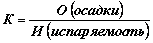 МоскваНовосибирскКонтурная карта2.2В умеренном поясе выделите области умеренно континентального, континентального, резко континентального и муссонного климата.Контурная карта2.3Отметьте место, где отмечена максимальная летняя температура.Контурная карта2.4Штриховкой покажите засушливые области и места, где расположены болота (рис. 31)Курс – география 8 классПрактическая работа №10Тема: Типы климатов РоссииКлиматический пояс, тип климататемпературатемпературатемператураКол-во осадковВозд. массаТипичные погодыКлиматический пояс, тип климатаянварьиюльамплитудаКол-во осадковВозд. массаТипичные погодыАрктическийСубарктическийУмеренныйА) умеренно континентальныйБ) континентальныйКурс – география 8 классПрактическая работа №11Тема: Реки РоссииПланРекаНазвание рекиИсток, направление течения, устьеК бассейну, какого океана принадлежитИсточники питанияТип водного режимаПадениеУклон рекиНачало ледоставаНачало весеннего ледоходаКонтурная карта3.1Подпишите все реки и озёра, упоминающиеся в учебникеКонтурная карта3.2Покажите границу распространения многолетней мерзлоты.Курс – география 8 классПрактическая работа №12Тема: Закономерности распространения почв по территории России Курс – география 8 классПрактическая работа №13Тема: Растительный мир РоссииПрир. зонаУсловия формированияОбщий видТипичн. растенияПриспособл.Типичн.животныеПриспособл.ТундраЛесСтепьПустыняКурс – география 8 классПрактическая работа №14Тема: ПТК Азовского моряКурс – география 8 классПрактическая работа №15Тема: Лесные зоны РоссииКомпоненты природыРусская равнинаЗападная СибирьВосточная СибирьКлиматВодыПочваРастительностьЖивотныеКомпоненты природыРусская равнинаПриморьеКлиматПочвыРастительностьКонтурная карта5.1Штриховкой покажите распространение лесов на территории РоссииКонтурная карта5.2Штриховкой покажите области распространения высотной поясности.Контурная карта6.1Моря омывающие Русскую равнину: Белое, Баренцево, Карское, Балтийское, Азовское, ЧёрноеПолуострова: Кольский, Канин Острова: Вайгач, Колгуев, Новая ЗемляРеки: Мезень, Онега, Северная Двина, Нева, Волга, Ока, Кама, Вятка, Печора, Дон, УралОзёра: Ильмень, Ладожское, Онежское, СелигерКонтурная карта6.2Возвышенности: Северные увалы, Тиманский кряж, Валдайская возвышенностьПрикаспийская низменность	Контурная карта6.3Отметьте древнерусские города: Москва, Новгород, Псков, Владимир, Суздаль, Ростов, Ярославль.Курс – география 8 классПрактическая работа №16Тема: Природные комплексы Русской равниныКонтурная карта6.4Отметить на карте: Эльбрус, Казбек, Дыхтау, Шхара, ШхельдаКонтурная карта6.5Реки Кавказа: Кубань, Терек, Кума, КалаусКонтурная карта6.6Подпишите Таманский полуостров, Большой Водораздельный хребетКонтурная карта6.7Города-курорты: Сочи, Анапа, Пятигорск, Кисловодск, Ессентуки.Контурная карта6.8Отметьте высшие вершины Урала: г. Народная, г. Ямантау, г. Тельпозис, г. Конжаковский КаменьКонтурная карта6.9Отметьте месторождения полезных ископаемых на УралеКурс – география 8 классПрактическая работа №17Тема: сравнительная характеристика зон УралаЧертыприродыПриполярный УралСреднийУралЮжныйУралРасположение на УралеВысшие вершиныОбщий характер рельефаВысотная поясность Курс – география 8 классПрактическая работа №18Тема: закономерность в размещении природных комплексов, изменение с запада на востокПараметры сравненияПредуральеЗауральеКол-во осадковКлиматРеки бассейна какого океана, в какую реку впадаютРастительностьС какими формами рельефа граничитПолезные ископаемые (рудные/нерудные)Горные породы (по происхождению осадочные\магматические\метаморфические)Курс – география 8 классПрактическая работа №19Тема: Западная СибирьКонтурная карта6.10Отметьте границы Западно-Сибирской равниныКонтурная карта6.11Подпишите: Сибирские Увалы, Васюганье, Обь, Иртыш, Пур, Таз, ТоболКонтурная карта6.12Подпишите месторождения полезных ископаемых. Месторождения нефти и газа: Уренгой, Ямбург, Медвежье, СамотлорКурс – география 8 классПрактическая работа №20Тема: Условия работы и быта человека в условия Западной СибириКонтурная карта6.13Обозначить на карте горы: Алтай, Саяны, Салаирский кряж, Кузнецкий АлатауКотловины: Кузнецкая, Минусинская, ТувинскаяХребты: Верхоянский, Черского, Хамар-Дабан, ЯблоновыйОбозначить на карте горы: Алтай, Саяны, Салаирский кряж, Кузнецкий АлатауКотловины: Кузнецкая, Минусинская, ТувинскаяХребты: Верхоянский, Черского, Хамар-Дабан, ЯблоновыйКонтурная карта6.14Реки: Енисей, Ангара, Н. Тунгуска, Селенга, Витим, Оленёк, Алдан, Индигирка, ЯнаГЭС – Красноярская Саяно-ШушенскаяРеки: Енисей, Ангара, Н. Тунгуска, Селенга, Витим, Оленёк, Алдан, Индигирка, ЯнаГЭС – Красноярская Саяно-ШушенскаяКурс – география 8 классПрактическая работа №21Курс – география 8 классПрактическая работа №21Курс – география 8 классПрактическая работа №21Тема: Пояс гор южной СибириКурс – география 8 классПрактическая работа №22Тема: Природные ресурсы Восточной СибириВид природныхресурсовОсновные районы распространенияОценка природных условийМинеральныеВодныеЛесныеБиологическиеПочвенныеРекреационныеКонтурная карта6.15Отметьте проливы: Берингов, Лаперуза, Татаркий, Невельского, Кунаширский.Контурная карта6.16Отметить нагорья: Чукотское, КорякскоеКонтурная карта6.17Хребты: Джугджур, Срединный, Сихоте-АлиньКонтурная карта6.18Указать направление летних муссонов, границу вечной мерзлоты, озеро ХанкаКурс – география 8 классПрактическая работа №23Тема: Природные ресурсы Дальнего Востока№ВопросБалл(за правильный ответ)1Географическое положение (к какому региону России относится, положение на территории региона)52Геологическое строение и рельеф (возраст территории, характер земной коры, рельеф горный или равнинный)Преобладающая высота и наибольшая высота.Влияние внешних процессов на формирование рельефа (ледник, водная эрозия, антропогенное влияние…)53Полезные ископаемые (почему именно такие)54Климатический (пояс, тип климата, средние температуры января и июля, количество осадков, ветры, особые явления)55Воды (реки, озёра, болота, вечная мерзлота, подземные воды). Особенности рек – бассейн, океан, питание, режим)46Природные зоны, их использование охрана47Почвы48Растения и животные39Экологические проблемы территории5ПрезентацияРеклама туристической путёвкиТемы:КамчаткаЧукоткаСахалинКомандорские островаПлан:Географическое положениеКто изучал территориюРельеф (горы, равнины, вулканы, землетрясения)Полезные ископаемыеКлимат (тип климата, когда лучше посетить?)Что надеть, что взять с собойПриродные уникумы – что посмотреть?Чем можно заняться – рыбалка, восхождение на вершину, охота… Курс – география 8 классПрактическая работа №24Тема: Влияние природных условий на жизнь и здоровье человекаКурс – география 8 классПрактическая работа №25Тема: Объекты всемирного природного и культурного наследия в РоссииНазваниеМестоположениеОсобенностиИльменский заповедникПечоро-Илычский заповедник«Звучащая гора» - памятник природыРека, изменяющая своё течение – памятник природы (Волхов)Озеро БайкалВулканы камчатки. Объект всемирного природного наследия